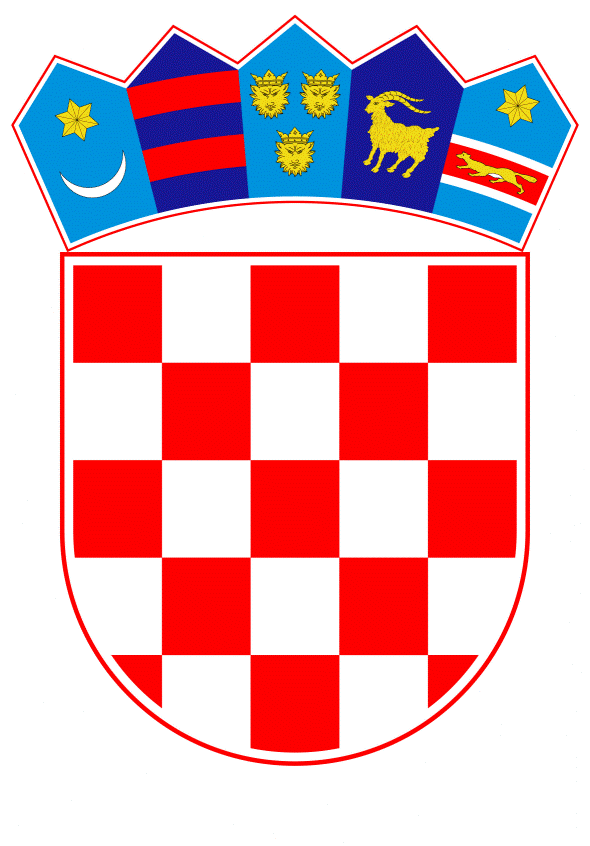 VLADA REPUBLIKE HRVATSKEZagreb, 13. siječnja 2022.______________________________________________________________________________________________________________________________________________________________________________________________________________________________Banski dvori | Trg Sv. Marka 2  | 10000 Zagreb | tel. 01 4569 222 | vlada.gov.hrNa temelju članka 43. stavka 5. Zakona o policiji („Narodne novine“, br. 34/11., 130/12., 89/14. – vjerodostojno tumačenje, 151/14.,  33/15., 121/16. i 66/19.), Vlada Republike Hrvatske je na sjednici održanoj 30. prosinca 2021. godine donijelaU R E D B U o klasifikaciji radnih mjesta policijskih službenika

I. UVODNE ODREDBE 
Članak 1.Ovom Uredbom utvrđuje se klasifikacija radnih mjesta policijskih službenika unutar kategorija radnih mjesta rukovodećih, viših i nižih policijskih službenika te standardna mjerila za svaku kategoriju, potkategoriju i razinu potkategorije radnog mjesta.Standardna mjerila za klasifikaciju radnih mjesta policijskih službenika

Članak 2.(1) Radna mjesta policijskih službenika unutar svake kategorije i potkategorije radnih mjesta klasificiraju se prema standardnim mjerilima.
(2) Standardna mjerila iz stavka 1. ovoga članka su:
– stupanj složenosti poslova
– obrazovanje
– policijsko zvanje
– stupanj odgovornosti i ovlasti za donošenje odluka
– stupanj samostalnosti u radu.
 Definicija standardnih mjerila

Članak 3.(1) Stupanj složenosti poslova odražava razinu složenosti zadataka koji se obavljaju u okviru radnog mjesta i složenost postupaka koji se u njihovu rješavanju primjenjuju, razinu traženog osobnog doprinosa policijskog službenika, opseg poslova radnog mjesta te stupanj suradnje s drugim državnim tijelima koji odražava vrstu i učestalost kontakata koji se ostvaruju prilikom obavljanja poslova određenoga radnog mjesta, njihov značaj za rad Ministarstva unutarnjih poslova (u daljnjem tekstu: Ministarstvo).
 	(2) Obrazovanje obuhvaća stečeni stupanj obrazovanja i stečeno stručno znanje kroz završene oblike specijalizacije, stručnog osposobljavanja, usavršavanja i policijskog treninga.
 	(3) Policijsko zvanje utvrđuje se za svaku razinu potkategorije unutar kategorije i potkategorije radnih mjesta policijskih službenika sukladno odredbama ove Uredbe. 	(4) Stupanj odgovornosti i ovlasti za donošenje odluka odražava opseg u kojem poslovi koji se obavljaju u okviru radnog mjesta imaju utjecaj na provedbu policijskih poslova i poslova usko povezanih s policijskim poslovima, uključujući odgovornost za obavljanje vlastitih zadataka i odgovornost vezanu uz rad ustrojstvenih jedinca u Ministarstvu. 	(5) Stupanj samostalnosti u radu odražava opseg u kojem se zadaci obavljaju u skladu s općim ili specifičnim smjernicama i uputama nadređenog rukovoditelja te opseg nadzora potreban u obavljanju poslova određenoga radnog mjesta.Objašnjenje pojedinih pojmova

Članak 4.(1) Pojedini pojmovi u smislu ove Uredbe imaju sljedeće značenje:1) policijsko zvanje je stečeno zvanje policijskog službenika sukladno stupnju obrazovanja, radnom iskustvu na poslovima policijskog službenika, završenim oblicima stručnog usavršavanja, položenom ispitu za zvanje te godišnjim ocjenama, a koje je potrebno za raspored na radno mjesto policijskog službenika unutar određene kategorije, potkategorije i razine potkategorije radnog mjesta2) istaknuti rezultati u području od značaja za rad smatraju se osobito: sudjelovanje u izradi i provedbi strategija i projekata iz djelokruga Ministarstva, sudjelovanje u izradi zakona i drugih propisa, višegodišnje izvrsno rješavanje predmeta u okviru policijskih poslova i poslova usko povezanih s policijskim poslovima, uspješno upravljanje ustrojstvenom jedinicom, objavljeni znanstveni ili stručni radovi u području povezanom s policijskim poslovima i poslovima usko povezanim s policijskim poslovima, status predavača, mentora i instruktora u skladu s propisima o policijskim službenicima.II. RADNA MJESTA POLICIJSKIH SLUŽBENIKA

Kategorije radnih mjesta

Članak 5.Radna mjesta policijskih službenika klasificiraju se u tri kategorije:
- radna mjesta rukovodećih policijskih službenika
- radna mjesta viših policijskih službenika i
- radna mjesta nižih policijskih službenika.
Kategorija radnih mjesta rukovodećih policijskih službenika

Članak 6.(1) U kategoriji radnih mjesta rukovodećih policijskih službenika su radna mjesta koja uključuju planiranje, organiziranje, vođenje i nadziranje radnih procesa u policiji te usmjeravanje, koordiniranje i nadzor policijskih službenika.
 	(2) Radna mjesta unutar kategorije rukovodećih policijskih službenika klasificirana su od vrlo visoke, visoke, srednje do niže razine u četiri potkategorije uz naznaku razine potkategorije, i to:
1. glavni policijski rukovoditelj
2. samostalni policijski rukovoditelj
3. viši policijski rukovoditelj
4. policijski rukovoditelj.Glavni policijski rukovoditelj

Članak 7.Standardna mjerila za radna mjesta u potkategoriji glavnog policijskog rukovoditelja su: - stupanj složenosti poslova koji uključuje doprinos razvoju novih koncepata, rješavanje strateških zadaća te planiranje, organiziranje, vođenje i nadziranje radnih procesa, usmjeravanje i koordiniranje poslova i stalna stručna komunikacija unutar i izvan Ministarstva od utjecaja na provedbu programa iz djelokruga Ministarstva, istaknute rezultate rada u području od značaja za rad Ministarstva ili policijskih uprava- obrazovanje: završen preddiplomski i diplomski sveučilišni studij ili integrirani preddiplomski i diplomski sveučilišni studij ili specijalistički diplomski stručni studij ili visoka stručna sprema (VII/I) sukladno propisima koji su vrijedili prije stupanja na snagu Zakona o znanstvenoj djelatnosti i visokom obrazovanju („Narodne novine“, br. 123/03., 198/03., 105/04., 174/04., 2/07., 46/07., 45/09., 63/11., 94/13., 139/13., 101/14., 60/15. i 131/17.)- policijsko zvanje: 1. Razina potkategorije 1: glavni policijski savjetnik2. Razina potkategorije 2: policijski savjetnik ili glavni policijski savjetnik3. Razina potkategorije 3: glavni policijski inspektor ili policijski savjetnik - stupanj odgovornosti i ovlast za donošenje odluka koji uključuje odgovornost za zadatke i odluke sa znatnim učinkom na policijske poslove i poslove usko povezane s policijskim poslovima, uključujući široku nadzornu i upravljačku odgovornost te donošenje odluka bitnih za rad više ustrojstvenih jedinica
- stupanj samostalnosti u radu je vrlo visok i to u obavljanju najsloženijih stručnih poslova, ograničen samo općim smjernicama vezanim uz utvrđenu politiku Ministarstva.Samostalni policijski rukovoditelj

Članak 8.Standardna mjerila za radna mjesta u potkategoriji samostalnog policijskog rukovoditelja su:
- stupanj složenosti poslova koji uključuje sudjelovanje u stvaranju novih koncepata i rješavanju strateški značajnih zadaća iz okvira policijskih poslova i poslova usko povezanih s policijskim poslovima, u redovnoj stručnoj komunikaciji koje uključuju kontakte unutar i izvan Ministarstava, policijske uprave i policijske postaje i s povremenim doprinosom provedbi programa iz djelokruga Ministarstva, istaknute rezultate rada u području od značaja za rad ustrojstvene jedinice
- obrazovanje: završen preddiplomski i diplomski sveučilišni studij ili integrirani preddiplomski i diplomski sveučilišni studij ili specijalistički diplomski stručni studij ili visoka stručna sprema (VII/I) sukladno propisima koji su vrijedili prije stupanja na snagu Zakona o znanstvenoj djelatnosti i visokom obrazovanju - policijsko zvanje: 1. Razina potkategorije 1: samostalni policijski inspektor ili glavni policijski inspektor.2. Razina potkategorije 2: viši policijski inspektor ili samostalni policijski inspektor - stupanj odgovornosti i ovlast za donošenje odluka koji uključuje odgovornost za zadatke i odluke s učinkom na policijske poslove i poslove usko povezane s policijskim poslovima, uključujući nadzornu i upravljačku odgovornost te donošenje odluka bitnih za rad ustrojstvene jedinice kojom rukovodi
- stupanj samostalnosti u radu je visok te ograničen samo općim smjernicama i uputama nadređenog rukovoditelja u rješavanju najsloženijih stručnih zadaća iz djelokruga policijskih poslova ili poslova usko povezanih s policijskim poslovima.Viši policijski rukovoditelj

Članak 9.Standardna mjerila za radna mjesta u potkategoriji višeg policijskog rukovoditelja su:
- stupanj složenosti poslova koji uključuje pružanje potpore nadređenim rukovoditeljima u osiguravanju pravilne primjene mjera i smjernica u rješavanju strateški važnih zadaća, kao i stupanj učestalosti stručnih komunikacija koja uključuje kontakte unutar i izvan policije u svrhu prikupljanja ili razmjene važnih informacija, istaknute rezultate rada u području od značaja za rad ustrojstvene jedinice- obrazovanje: završen preddiplomski i diplomski sveučilišni studij ili integrirani preddiplomski i diplomski sveučilišni studij ili specijalistički diplomski stručni studij ili visoka stručna sprema (VII/I) sukladno propisima koji su vrijedili prije stupanja na snagu Zakona o znanstvenoj djelatnosti i visokom obrazovanju ili završen preddiplomski sveučilišni studij ili stručni studij u trajanju od najmanje tri godine ili viša stručna sprema (VI/I) sukladno propisima koji su vrijedili prije stupanja na snagu Zakona o znanstvenoj djelatnosti i visokom obrazovanju - policijsko zvanje: 1.Razina potkategorije 1: viši policijski inspektor ili samostalni policijski inspektor2.Razina potkategorije 2: policijski inspektor ili viši policijski inspektor 3.Razina potkategorije 3: samostalni policijski narednik ili policijski inspektor - stupanj odgovornosti i ovlast za donošenje odluka koji uključuje odgovornost za pravilnu primjenu metodologija rada, postupaka i stručnih tehnika, odgovornost za rad ustrojstvene jedinice kojom rukovode i odgovornost u pružanju pomoći glavnom ili višem rukovoditelju kod donošenja odluka bitnih za rješavanje složenih stručnih zadaća iz djelokruga policijskih poslova i poslova usko povezanih s policijskim poslovima te donošenje odluka bitnih za rad ustrojstvene jedinice kojom rukovode- stupanj samostalnosti u radu ograničen je povremenim nadzorom pružanjem pomoći nadređenog rukovoditelja pri rješavanju složenih stručnih zadaća iz djelokruga policijskih poslova ili poslova usko povezanih s policijskim poslovima.Policijski rukovoditelj

Članak 10.Standardna mjerila za radna mjesta u potkategoriji policijskog rukovoditelja su:
- stupanj složenosti poslova koji uključuje potporu policijskim službenicima u rješavanju složenih zadaća te učestalost stručnih komunikacija koji uključuje kontakte unutar i izvan policije u svrhu prikupljanja ili razmjene informacija te značajne rezultate rada u području policijskih poslova i poslova usko povezanih s policijskim poslovima
- obrazovanje: završen preddiplomski sveučilišni studij ili stručni studij u trajanju od najmanje tri godine ili viša stručna sprema (VI/I) sukladno propisima koji su vrijedili prije stupanja na snagu Zakona o znanstvenoj djelatnosti i visokom obrazovanju ili srednja stručna sprema. - policijsko zvanje: 1. Razina potkategorije 1: viši policijski narednik ili samostalni policijski narednik 2. Razina potkategorije 2: policijski narednik ili viši policijski narednik 3. Razina potkategorije 3: samostalni policajac ili policijski narednik - stupanj odgovornosti i ovlast za donošenje odluka koji uključuje odgovornost za pravilnu primjenu metodologija rada, postupaka i stručnih tehnika i pružanje potpore nadređenom rukovoditelju pri rješavanju stručnih zadaća iz djelokruga policijskih poslova ili poslova usko povezanih s policijskim poslovima- stupanj samostalnosti u radu ograničen je češćim nadzorom i pomoći nadređenog rukovoditelja u rješavanju stručnih zadaća iz djelokruga policijskih poslova ili poslova usko povezanih s policijskim poslovima.Kategorija radnih mjesta viših policijskih službenika

Članak 11.(1) U kategoriji radnih mjesta viših policijskih službenika su radna mjesta na kojima se neposredno obavljaju policijski poslovi primjenom policijskih ovlasti te poslovi usko povezani s policijskim poslovima te radna mjesta koja uključuju izradu i provedbu strategija i programa, zakona i drugih propisa  te poslove unutarnje kontrole, revizije i disciplinskog sudovanja.(2) Radna mjesta unutar kategorije viših policijskih službenika klasificirana su od vrlo visoke, visoke, više i niže razine u četiri potkategorije i to:1. glavni policijski izvršitelj 2. samostalni policijski izvršitelj3. viši policijski izvršitelj
4. policijski izvršitelj.Glavni policijski izvršitelj
Članak 12.Standardna mjerila za radna mjesta u potkategoriji glavnog policijskog izvršitelja su:
- stupanj složenosti poslova koji uključuje složene zadatke izrade i provedbe strategija, programa, zakona i drugih propisa, pružanje savjeta državnim dužnosnicima i glavnim rukovodećim policijskim službenicima Ministarstva u poslovima iz djelokruga Ministarstava, učestale stručne komunikacije koje uključuju stalne kontakte unutar i izvan Ministarstava u svrhu pružanja savjeta i pomoći u rješavanju pitanja iz djelokruga jednog ili više državnih tijela, istaknute rezultate u području od značaja za rad Ministarstva - obrazovanje: završen preddiplomski i diplomski sveučilišni studij ili integrirani preddiplomski i diplomski sveučilišni studij ili specijalistički diplomski stručni studij, ili visoka stručna sprema (VII/I) sukladno propisima koji su vrijedili prije stupanja na snagu Zakona o znanstvenoj djelatnosti i visokom obrazovanju - policijsko zvanje: 1.Razina potkategorije 1: glavni policijski inspektor ili policijski savjetnik 2.Razina potkategorije 2: viši policijski inspektor ili samostalni policijski inspektor - stupanj odgovornosti i ovlast za donošenje odluka koji uključuje odgovornost za pravilnu primjenu metodologija rada, postupaka i stručnih tehnika kao i za primjenu policijskih ovlasti te provođenje odluka od utjecaja za rad Ministarstva - stupanj samostalnosti u radu koji uključuje samostalan rad u obavljanju policijskih poslova i poslova usko povezanih s policijskim poslovima u skladu s općim uputama državnih dužnosnika te nadređenog rukovoditelja. Samostalni policijski izvršitelj
Članak 13.Standardna mjerila za radna mjesta u potkategoriji samostalnog policijskog izvršitelja su:
- stupanj složenosti poslova koji uključuje sudjelovanje u izradi i provedbi strategija, programa, zakona i drugih propisa, izrade normativnih tekstova i rješavanja najsloženijih stručnih zadataka i pružanje savjeta i stručne pomoći rukovodećim službenicima na razini Ministarstva u cilju rješavanja najsloženijih stručnih problema i zadataka iz područja policijskih poslova i poslova usko povezanih s policijskim poslovima, učestale stručne komunikacije koje uključuju povremene kontakte unutar i izvan Ministarstva u svrhu pružanja savjeta rukovodećim policijskim službenicima u okviru donošenja odluka vezanih uz policijske poslove i poslove usko povezane s policijskim poslovima, istaknute rezultate u obavljanju najsloženijih stručnih poslova od značaja za rad Ministarstva- obrazovanje:1.Razina potkategorije 1: završen preddiplomski i diplomski sveučilišni studij ili integrirani preddiplomski i diplomski sveučilišni studij ili specijalistički diplomski stručni studij ili visoka stručna sprema (VII/I) sukladno propisima koji su vrijedili prije stupanja na snagu Zakona o znanstvenoj djelatnosti i visokom obrazovanju 2. Razina potkategorije 2: završen preddiplomski i diplomski sveučilišni studij ili integrirani preddiplomski i diplomski sveučilišni studij ili specijalistički diplomski stručni studij ili visoka stručna sprema (VII/I) sukladno propisima koji su vrijedili prije stupanja na snagu Zakona o znanstvenoj djelatnosti i visokom obrazovanju ili završen preddiplomski sveučilišni studij ili stručni studij u trajanju od najmanje tri godine ili viša stručna sprema (VI/I) sukladno propisima koji su vrijedili prije stupanja na snagu Zakona o znanstvenoj djelatnosti i visokom obrazovanju - policijsko zvanje (razina potkategorije 1 i 2): policijski inspektor ili viši policijski inspektor - stupanj odgovornosti i ovlast za donošenje odluka koji uključuje odgovornost za pravilnu primjenu metodologija rada, postupaka i stručnih tehnika kao i za primjenu policijskih ovlasti te provođenje odluka od značaja za rad Ministarstva- stupanj samostalnosti u radu koji uključuje samostalan rad u obavljanju policijskih poslova i poslova usko povezanih s policijskim poslovima u skladu s povremenim općim i specifičnim uputama nadređenog rukovoditelja.Viši policijski izvršitelj
Članak 14.Standardna mjerila za radna mjesta u potkategoriji višeg policijskog izvršitelja su:
- stupanj složenosti poslova koji uključuje pružanje savjeta i stručne pomoći rukovodećim policijskim službenicima iz područja policijskih poslova i poslova usko povezanih s policijskim poslovima, izradu normativnih tekstova i rješavanje složenijih stručnih problema i zadataka, stupanj stručne komunikacije koji uključuje kontakte unutar policije i izvan policije u svrhu prikupljanja i razmjene informacija bitnih za donošenje odluka vezanih uz policijske poslove i poslove usko povezane s policijskim poslovima, značajne rezultate u obavljanju složenih stručnih poslova od značaja za rad ustrojstvene jedinice na razini Ministarstva u sjedištu ili policijske uprave- obrazovanje: 1.Razina potkategorije 1: završen preddiplomski i diplomski sveučilišni studij ili integrirani preddiplomski i diplomski sveučilišni studij ili specijalistički diplomski stručni studij ili visoka stručna sprema (VII/I) sukladno propisima koji su vrijedili prije stupanja na snagu Zakona o znanstvenoj djelatnosti i visokom obrazovanju  ili završen preddiplomski sveučilišni studij ili stručni studij u trajanju od najmanje tri godine ili viša stručna sprema (VI/I) sukladno propisima koji su vrijedili prije stupanja na snagu Zakona o znanstvenoj djelatnosti i visokom obrazovanju 2. Razina potkategorije 2: završen preddiplomski sveučilišni studij ili stručni studij u trajanju od najmanje tri godine ili viša stručna sprema (VI/I) sukladno propisima koji su vrijedili prije stupanja na snagu Zakona o znanstvenoj djelatnosti i visokom obrazovanju - policijsko zvanje: 1. Razina potkategorije 1: samostalni policijski narednik ili policijski inspektor2. Razina potkategorije 2: viši policijski narednik  ili samostalni policijski narednik- stupanj odgovornosti i ovlast za donošenje odluka koji uključuje odgovornost za pravilnu primjenu metodologija rada, postupaka i stručnih tehnika kao i za primjenu policijskih ovlasti te provođenje odluka značajnih za rad iz područja policijskih poslova i poslova usko povezanih s policijskim poslovima
- stupanj samostalnosti u radu koji uključuje samostalan rad u obavljanju policijskih poslova i poslova usko povezanih s policijskim poslovima i u primjeni policijskih ovlasti u skladu sa općim i specifičnim uputama nadređenog rukovoditelja.Policijski izvršitelj
Članak 15.Standardna mjerila za radna mjesta u potkategoriji policijskog izvršitelja su:
- stupanj složenosti poslova koji uključuje stalne stručne poslove iz područja policijskih poslova i poslova usko povezanih s policijskim poslovima, suradnju u izradi normativnih tekstova i rješavanje stručnih problema i zadataka, povremene stručne komunikacije koje uključuju kontakte unutar i izvan policije u svrhu prikupljanja ili razmjene informacija važnih za donošenje odluka u obavljanju policijskih poslova i poslova usko povezanih s policijskim poslovima, značajne rezultate u obavljanju stalnih stručnih poslova u ustrojstvenoj jedinici- obrazovanje: završen preddiplomski sveučilišni studij ili stručni studij u trajanju od tri godine ili viša stručna sprema (VI/I) sukladno propisima koji su vrijedili prije stupanja na snagu Zakona o znanstvenoj djelatnosti i visokom obrazovanju ili srednja stručna sprema- policijsko zvanje: 1.Razina potkategorije 1: viši policijski narednik ili samostalni policijski narednik 2. Razina potkategorije 2: policijski narednik ili viši policijski narednik 3. Razina potkategorije 3: samostalni policajac ili policijski narednik- stupanj odgovornosti i ovlast za donošenje odluka koji uključuje odgovornost za ispravnu primjenu specificirane metodologije rada, postupaka i stručnih tehnika kao i za primjenu policijskih ovlasti te provođene odluka bitnih za rad ustrojstvene jedinice- stupanj samostalnosti u radu u obavljanju policijskih poslova i poslova usko povezanih s policijskim poslovima kao i u primjeni policijskih ovlasti uz ograničeni povremeni nadzor i upute nadređenog rukovoditelja. Kategorija radnih mjesta nižih policijskih službenika

Članak 16.(1) U kategoriji radnih mjesta nižih policijskih službenika su radna mjesta na kojima se neposredno obavljaju policijski poslovi primjenom policijskih ovlasti i manje složeni upravni i stručni poslovi.
(2) Radna mjesta unutar kategorije nižih policijskih službenika klasificirana su u jednoj potkategoriji i to:1. policijski službenik.Policijski službenik

Članak 17.Standardna mjerila za radna mjesta u potkategoriji policijskog službenika su:
- stupanj složenosti poslova koji uključuje izričito određene i rutinske poslove koji zahtijevaju primjenu utvrđene metodologije rada, postupaka i stručnih tehnika, stručnu komunikaciju koja uključuje komunikaciju unutar ustrojstvene jedinice, a povremeno i izvan ustrojstvene jedinice akoje potrebno prikupiti ili razmijeniti podatke- obrazovanje: srednja stručna sprema
- policijsko zvanje: 1. Razina potkategorije 1: viši policajac ili samostalni policajac 2. Razina potkategorije 2: policajac ili viši policajac - stupanj odgovornosti i ovlast za donošenje odluka koji uključuje odgovornost za pravilnu primjenu utvrđene metodologije rada i postupaka policije kao i za primjenu policijskih ovlasti
- stupanj samostalnosti u radu u obavljanju redovnih policijskih poslova i poslova usko povezanih s policijskim poslovima i u primjeni policijskih ovlasti uz redovan nadzor i upute nadređenog rukovoditelja.Ograničenja radnih mjesta

Članak 18.(1) Radna mjesta u kategoriji viših policijskih službenika u potkategoriji glavni policijski izvršitelj i u 1. razini potkategorije samostalni policijski izvršitelj mogu se utvrditi samo u ustrojstvenim jedinicama u sjedištu Ministarstva.
 	(2) Iznimno od odredbe stavka 1. ovoga članka radna mjesta u 1. razini potkategorije samostalni policijski izvršitelj, mogu se utvrditi i u policijskim upravama, na prijedlog Ravnateljstva policije.Popis naziva radnih mjesta policijskih službenika

Članak 19. 	(1) Radna mjesta policijskih službenika klasificirana su u odgovarajuću kategoriju, potkategoriju i razinu potkategorije u popisu naziva radnih mjesta policijskih službenika, odgovarajućom primjenom standardnih mjerila iz članaka 6. do 20. ove Uredbe.(2) Za svaku razinu potkategorije određen  je raspon policijskih zvanja potreban za raspored u tu razinu potkategorije.(3) Popis naziva radnih mjesta policijskih službenika iz stavka 1. ovoga članka sastavni je dio ove Uredbe.
 Vježbenici

Članak 20.Osobe koje se primaju u policiju bez radnog iskustva, raspoređuju se u svojstvu vježbenika na odgovarajuće radno mjesto i to:
– sa završenim preddiplomskim i diplomskim sveučilišnim studijem ili integriranim preddiplomskim i diplomskim sveučilišnim studijem ili specijalističkim diplomskim stručnim studijem – na radno mjesto u kategoriji višeg policijskog službenika, u 2. razini potkategorije samostalni policijski izvršitelj u policijskom zvanju policijski inspektor
– sa završenim preddiplomskim sveučilišnim studijem ili stručnim studijem u trajanju od tri godine – na radno mjesto u kategoriji višeg policijskog službenika, u 3. razini potkategorije policijski izvršitelj u policijskom zvanju policijski narednik
– sa završenom srednjom stručnom spremom – na radno mjesto u kategoriji nižeg policijskog službenika, potkategoriji policijski službenik u policijskom zvanju policajac.III. ZAVRŠNE ODREDBE
Članak 21.	Danom stupanja na snagu ove Uredbe prestaje važiti Uredba o klasifikaciji radnih mjesta policijskih službenika („Narodne novine“, br. 129/11, 82/12, 140/13, 32/15, 40/15, 115/15, 11/17, 102/17, 129/17, 5/18, 66/18, 109/18 i 24/19). Članak 22. Ova Uredba stupa na snagu osmog dana od dana objave u „Narodnim novinama“. KLASA:URBROJ:Zagreb,	30. prosinca 2021.PREDSJEDNIK  mr.sc. Andrej Plenković
POPIS NAZIVA RADNIH MJESTA POLICIJSKIH SLUŽBENIKAO B R A Z L O Ž E NJ EUredba o klasifikaciji radnih mjesta policijskih službenika („Narodne novine“,                        br. 129/11, 82/12, 140/13, 32/15, 40/15, 115/15, 11/17, 102/17, 129/17, 5/18, 66/18, 109/18 i 24/19) donesena je 2011. godine. Tijekom proteklih godina, kako bi se na odgovarajući način odgovorilo izazovima u smislu prilagođavanja policijske organizacije i radnih mjesta u policiji te objektivnim potrebama u policijskom radu, navedena Uredba izmijenjena je dvanaest puta.Ovom Uredbom propisuju se  novi nazivi potkategorija radnih mjesta, promijenjen je i broj potkategorija i broj razina potkategorija te uvjeti kod potkategorija i kategorija.Ovim prijedlogom Uredbe posebno je propisana stručna sprema i policijsko zvanje za svaku razinu potkategorije, za razliku od važeće Uredbe kojom su stručna sprema i policijska zvanja bila određena samo na razini cijele potkategorije te je svaka razina potkategorije bila određena istim uvjetima. Za razliku od važeće Uredbe u kojoj su taksativno  navedeni uvjeti godina radnog iskustva u obavljanju policijskih poslova, ovom Uredbom potrebne godine radnog iskustva nisu navedene, budući da se podrazumijevaju iz osobnog policijskog zvanja koje su ovom Uredbom propisane za svaku razinu potkategorije (za svako više policijsko zvanje potrebno je provesti 4 godine u prethodnom zvanju i položiti ispit za zvanje).Za  svaku razinu potkategorije radnih mjesta propisana su dva moguća policijska zvanja, čime je omogućena dodatna fleksibilnost kod raspoređivanja policijskih službenika, posebice na radnim mjestima kriminalističke i granične policije na najnižim operativnim razinama u policijskim postajama.Za razliku od važeće Uredbe kojom je  za određene potkategorije rukovodećih radnih mjesta   za  „stupanj složenosti poslova“, kao uvjet propisano  uspješno prethodno rukovođenje na određenoj razini, ovom Uredbom ranije rukovodeće iskustvo nije stavljeno kao kriterij radnog mjesta. imajući u vidu da standardno mjerilo „stupanj složenosti poslova“ u svojoj definiciji (članak 3.) ne obuhvaća ranije rukovodeće iskustvo. Ovom Uredbom briše se odredba koja propisuje da je za određene potkategorije radnih mjesta potreban završen Program usavršavanja za obavljanje poslova rukovodećih policijskih službenika određene razine, obzirom da u praksi naprijed navedena odredba nije zaživjela, zbog čega ubuduće takva vrsta edukacije neće biti obligatorni uvjet za potkategorije rukovodećih radnih mjesta. Neovisno o ovoj izmjeni, Program usavršavanja za obavljanje poslova rukovodećih policijskih službenika provodit će se prema potrebi sa ciljem podizanja kvalitete rukovodećeg kadra u policiji.	Predloženom Uredbom o klasifikaciji radnih mjesta, usklađenom s ostalim novim podzakonskim aktima kojima se definira rad policije, omogućuje se učinkovitije i fleksibilnije korištenje raspoloživih ljudskih potencijala na radnim mjestima policijskih službenika te izgradnja policijske organizacije prilagođene suvremenim sigurnosnim izazovima i potrebama društva. Predlagatelj:Ministarstvo unutarnjih poslova Predmet:Prijedlog uredbe o klasifikaciji radnih mjesta policijskih službenika  KATEGORIJA RUKOVODEĆI POLICIJSKI SLUŽBENICIPOTKATEGORIJA - GLAVNI POLICIJSKI RUKOVODITELJRazina potkategorije - 1GLAVNI RAVNATELJ  POLICIJERazina potkategorije - 2ZAMJENIK GLAVNOG RAVNATELJA POLICIJE ZA KRIMINALITETZAMJENIK GLAVNOG RAVNATELJA POLICIJE ZA OPĆU SIGURNOSTZAMJENIK GLAVNOG RAVNATELJA POLICIJE ZA GRANICUPOMOĆNIK GLAVNOG RAVNATELJA POLICIJE – NAČELNIK UPRAVE ZA JAVNI RED I SIGURNOSTPOMOĆNIK GLAVNOG RAVNATELJA POLICIJE – NAČELNIK UPRAVE KRIMINALISTIČKE POLICIJEPOMOĆNIK GLAVNOG RAVNATELJA POLICIJE – NAČELNIK UPRAVE ZA GRANICUPOMOĆNIK GLAVNOG RAVNATELJA POLICIJE – NAČELNIK UPRAVE ZA POSEBNE POSLOVE SIGURNOSTINAČELNIK POLICIJSKE UPRAVENAČELNIK UREDA GLAVNOG RAVNATELJA POLICIJETAJNIK KABINETA MINISTRARazina potkategorije - 3ZAPOVJEDNIK ZAPOVJEDNIŠTVA ZA INTERVENCIJENAČELNIK POLICIJSKE AKADEMIJEPOMOĆNIK NAČELNIKA UPRAVE ZA JAVNI RED I SIGURNOSTPOMOĆNIK NAČELNIKA UPRAVE ZA GRANICUPOMOĆNIK NAČELNIKA UPRAVE ZA POSEBNE POSLOVE SIGURNOSTI POMOĆNIK NAČELNIKA UPRAVE KRIMINALISTIČKE POLICIJENAČELNIK POLICIJSKOG NACIONALNOG UREDA ZA SUZBIJANJE KORUPCIJE I ORGANIZIRANOG KRIMINALITETANAČELNIK SEKTORA U UPRAVI KRIMINALISITIČKE POLICIJEPOMOĆNIK NAČELNIKA POLICIJSKOG NACIONALNOG UREDA ZA SUZBIJANJE KORUPCIJE I ORGANIZIRANOG KRIMINALITETAPOMOĆNIK NAČELNIKA SEKTORA U UPRAVI KRIMINALISTIČKE POLICIJEPOMOĆNIK ZAPOVJEDNIKA U ZAPOVJEDNIŠTVU ZA INTERVENCIJEDEKAN VISOKE POLICIJSKE ŠKOLEZAMJENIK NAČELNIKA POLICIJSKE AKADEMIJEZAPOVJEDNIK ANTITERORISTIČKE JEDINICE LUČKO - ZAMJENIK ZAPOVJEDNIKA ZAPOVJEDNIŠTVA ZA INTERVENCIJEZAMJENIK NAČELNIKA POLICIJSKE UPRAVE I. KATEGORIJENAČELNIK SAMOSTALNOG SEKTORA ZA INFORMACIJSKE I KOMUNIKACIJSKE SUSTAVENAČELNIK SEKTORA U SJEDIŠTU MINISTARSTVAPOMOĆNIK TAJNIKA KABINETA MINISTRANAČELNIK CENTRA ZA FORENZIČNA ISPITIVANJA, ISTRAŽIVANJA I VJEŠTAČENJA IVAN VUČETIĆPOMOĆNIK NAČELNIKA CENTRA ZA FORENZIČNA ISPITIVANJA, ISTRAŽIVANJA I VJEŠTAČENJA IVAN VUČETIĆVODITELJ SLUŽBE ZA NADZOR RADA I STRAREŠKI RAZVOJ POLICIJE U UGRP-uVODITELJ SLUŽBE U KABINETU MINISTRAPOTKATEGORIJA - SAMOSTALNI POLICIJSKI RUKOVODITELJRazina potkategorije - 1VODITELJ OPERATIVNO KOMUNIKACIJSKOG CENTRA POLICIJE U UPRAVI  ZA JAVNI RED I SIGURNOSTVODITELJ SLUŽBE U RAVNATELJSTVU POLICIJEZAPOVJEDNIK MOBILNE JEDINICE PROMETNE POLICIJEZAMJENIK ZAPOVJEDNIKA ANTITERORISTIČKE JEDINICE LUČKOPOMOĆNIK VODITELJA SLUŽBE U UPRAVI KRIMINALISTIČKE POLICIJEVODITELJ PRIHVATNOG CENTRA ZA STRANCEZAPOVJEDNIK MOBILNE JEDINICE ZA PROVEDBU NADZORA DRŽAVNE GRANICEPOMOĆNIK VODITELJA SLUŽBE U UPRAVI ZA POSEBNE POSLOVE SIGURNOSTIVODITELJ POLICIJSKE ŠKOLE "JOSIP JOVIĆ"PRODEKAN VISOKE POLICIJSKE ŠKOLE POMOĆNIK VODITELJA POLICIJSKE ŠKOLE ZAMJENIK NAČELNIKA PU 2., 3. I 4. KATEGORIJE NAČELNIK SEKTORA ZA JAVNI RED I SIGURNOST U PU I. I II. KATEGORIJENAČELNIK SEKTORA KRIMINALISTIČKE POLICIJE U POLICIJSKOJ UPRAVI I. I II. KATEGORIJEPOMOĆNIK NAČELNIKA SEKTORA KRIMINALISTIČKE POLICIJE U POLICIJSKOJ UPRAVI I. KATEGORIJENAČELNIK SEKTORA ZA GRANICU U PU I. I II. KAT.NAČELNIK SEKTORA U POLICIJSKOJ UPRAVI I. I II. KATEGORIJEVODITELJ SLUŽBE U SJEDIŠTU MINISTARSTVAVODITELJ SAMOSTALNE SLUŽBE U SJEDIŠTU MINISTARSTVAVODITELJ KOMUNIKACIJSKO INFORMATIČKOG CENTRARazina potkategorije - 2POMOĆNIK VODITELJA SLUŽBE U UPRAVI ZA JAVNI RED I SIGURNOSTZAMJENIK ZAPOVJEDNIKA MOBILNE JEDINICE PROMETNE POLICIJEZAPOVJEDNIK JEDINICE SPECIJALNE I INTERVENTNE POLICIJEVODITELJ ODJELA U UPRAVI KRIMINALISTIČKE POLICIJEPOMOĆNIK VODITELJA SLUŽBE U UPRAVI ZA GRANICUPOMOĆNIK VODITELJA PRIHVATNOG CENTRA ZA STRANCEPOMOĆNIK ZAPOVJEDNIKA MOBILNE JEDINICE ZA PROVEDBU NADZORA DRŽAVNE GRANICEVODITELJ NACIONALNOG POMORSKOG CENTRAVODITELJ POSLOVA U UPRAVI ZA POSEBNE POSLOVE SIGURNOSTIPOMOĆNIK ZAPOVJEDNIKA ANTITERORISTIČKE JEDINICE LUČKO POMOĆNIK VODITELJA SLUŽBE U POLICIJSKOJ AKADEMIJIVODITELJ KATEDRE U POLICIJSKOJ AKADEMIJIVODITELJ SMJENE OPERATIVNO - KOMUNIKACIJSKOG CENTRA POLICIJE U UPRAVI ZA JAVNI RED I SIGURNOSTVODITELJ OPERATIVNO - KOMUNIKACIJSKOG CENTRA POLICIJE U PU I. I II. KATEGORIJEPOMOĆNIK NAČELNIKA SEKTORA ZA JAVNI RED I SIGURNOST U POLICIJSKOJ UPRAVIVODITELJ SLUŽBE U POLICIJSKOJ UPRAVIZAPOVJEDNIK REGIONALNE PROTUEKSPLOZIJSKE JEDINICE ZAGREBPOMOĆNIK NAČELNIKA SEKTORA ZA GRANICU U PUNAČELNIK POLICIJSKE POSTAJE I. KATEGORIJEVODITELJ ODJELA U SJEDIŠTU MINISTARSTVAVODITELJ POSLOVA U GLAVNOM TAJNIŠTVUPOTKATEGORIJA – VIŠI POLICIJSKI RUKOVODITELJRazina potkategorije - 1ZAMJENIK ZAPOVJEDNIKA JEDINICE SPECIJALNE I INTERVENTNE POLICIJE NAČELNIK POLICIJSKE POSTAJE II. KATEGORIJEZAMJENIK NAČELNIKA U POLICIJSKOJ POSTAJI I. KATEGORIJEZAPOVJEDNIK MOBILNE JEDINICE GRANIČNE POLICIJE  POLICIJSKI SLUŽBENIK – VODITELJ STRUČNOG AKTIVA POLICIJSKIH OVLASTI I NJIHOVE PRIMJENE U POLICIJSKOJ AKADEMIJI POLICIJSKI SLUŽBENIK – VODITELJ STRUČNOG AKTIVA POLICIJSKOG NAORUŽANJA I GAĐANJA U POLICIJSKOJ AKADEMIJI POLICIJSKI SLUŽBENIK – VODITELJ STRUČNOG AKTIVA PRAVNIH I KRIMINALISTIČKIH PREDMETA U POLICIJSKOJ AKADEMIJI POLICIJSKI SLUŽBENIK – VODITELJ STRUČNOG AKTIVA SPORTA I SAMOOBRANE U POLICIJSKOJ AKADEMIJIVODITELJ OPERATIVNOG DEŽURSTVA U UPPS-uVODITELJ OSIGURANJA ŠTIĆENIH OSOBA  U UPPS-uVODITELJ ZA ZDRAVSTVENO-HIGIJENSKO-TEHNOLOŠKU ZAŠTITU  U UPPS-uVODITELJ POSLOVA KRIPTOLOŠKE SIGURNOSTI U OKCP-u RAVNATELJSTVA POLICIJEVODITELJ POSLOVA PROMETNE POLICIJE U PU III. KATEGORIJEVODITELJ VOZNOG PARKAVODITELJ AUTOMEHANIČARSKE RADIONICERazina potkategorije - 2VODITELJ POSLOVA IZVJEŠTAJNE ANALITIKE I ODNOSA S JAVNOŠĆU U PU PRIMORSKO-GORANSKOJ, OSJEČKO-BARANJSKOJ, ISTARSKOJ I VUKOVARSKO-SRIJEMSKOJVODITELJ POSLOVA PREVENCIJE U PU II. KATEGORIJEVODITELJ PROGRAMA SIGURNOSTI LETENJA U ZRAKOPLOVNOJ JEDINICIGLAVNI VODITELJ U ANTITERORISTIČKOJ JEDINICI LUČKOZAPOVJEDNIK INTERVENTNE JEDINICE POLICIJE U PU ISTARSKOJ I PU III. I IV. KATEGORIJEPOMOĆNIK ZAPOVJEDNIKA U JEDINICI SPECIJALNE I INTERVENTNE POLICIJE, INTERVENTNOJ JEDINICI POLICIJE U PU ISTARSKOJ I INTERVENTNIM JEDINICAMA POLICIJE U PU III. KATEGORIJEZAPOVJEDNIK SATNIJE U JEDINICI SPECIJALNE I INTERVENTNE POLICIJE VODITELJ ODSJEKA U UPRAVI KRIMINALISTIČKE POLICIJEPOMOĆNIK VODITELJA SLUŽBE KRIMINALISTIČKE POLICIJE U POLICIJSKOJ UPRAVI IV. KATEGORIJEVODITELJ ODJELA U SEKTORU/SLUŽBI KRIMINALISTIČKE POLICIJE U POLICIJSKOJ UPRAVI I., II. I III. KATEGORIJEZAPOVJEDNIK REGIONALNE JEDINICE ZA PROTUEKSPLOZIJSKU ZAŠTITU SPLIT, RIJEKA I OSIJEKVODITELJ GRUPE ZA NADZOR GRANICE NA SUSTAVIMA IZ ZRAKA U UPRAVI ZA GRANICUVODITELJ SMJENE NACIONALNOG KOORDINACIJSKOG CENTRA U UZGVODITELJ SMJENE NACIONALNOG POMORSKOG CENTRAVODITELJ SMJEŠTAJNO-OBUČNOG CENTRA GRANIČNE POLICIJEZAMJENIK ZAPOVJEDNIKA MOBILNE JEDINICE GRANIČNE POLICIJEPOMOĆNIK VODITELJA SLUŽBE ZA DRŽAVNU GRANICUPOMOĆNIK VODITELJA SLUŽBE ZA GRANICU U PUVODITELJ TRANZITNOG PRIHVATNOG CENTRA ZA STRANCEZAMJENIK VODITELJA TRANZITNOG PRIHVATNOG CENTRA ZA STRANCEPOMOĆNIK NAČELNIKA U POLICIJSKOJ POSTAJI I. I II. KATEGORIJENAČELNIK POLICIJSKE POSTAJE III. KATEGORIJEPOMOĆNIK VODITELJA SLUŽBE TEMELJNE POLICIJE U PU I. I II. KATEGORIJEPOMOĆNIK VODITELJA SLUŽBE ZA JAVNI RED I SIGURNOST U PU III. KATEGORIJEZAMJENIK ZAPOVJEDNIKA REGIONALNE PROTUEKSPLOZIJSKE JEDINICE ZAGREBPOMOĆNIK VODITELJA SMJENE OPERATIVNO KOMUNIKACIJSKOG CENTRA POLICIJE U UPRAVI ZA JAVNI RED I SIGURNOSTPOMOĆNIK VODITELJA SMJENE OPERATIVNO KOMUNIKACIJSKOG CENTRA POLICIJE ZA POSLOVE PRITVORSKIH NADZORNIKA I PRITVORSKIH POLICIJSKIH JEDINICA U UPRAVI ZA JAVNI RED I SIGURNOSTVODITELJ SMJENE OPERATIVNO - KOMUNIKACIJSKOG CENTRA POLICIJE - PRITVORSKI NADZORNIK U PU I. I II.  KATEGORIJEVODITELJ OPERATIVNO - KOMUNIKACIJSKOG CENTRA POLICIJE U PU III. I IV.  KATEGORIJEVODITELJ ZA SIGURNOSNE PRETHODNICE I KOORDINACIJU  U UPPS-uVODITELJ SMJENE OPERATIVNOG DEŽURSTVA U UPPS-uVOĐA GRUPE ZA POSEBNA OSIGURANJA  U UPPS-uŠEF SMJENE U UPPS-uVODITELJ ODJELA U POLICIJSKOJ UPRAVIRazina potkategorije - 3VODITELJ ZA POSLOVE KRIMINALISTIČKE ANALITIKE U PU 1. KATEGORIJEVODITELJ ZA POSLOVE POLICIJSKE ANALITIKE U PU 1. KATEGORIJEGLAVNI VODITELJ TEHNIČKE SLUŽBE U ZRAKOPLOVNOJ JEDINICIVOĐA GRUPE U  KRIMINALISTIČKOJ POLICIJI U POLICIJSKOJ UPRAVIZAMJENIK NAČELNIKA U POLICIJSKOJ POSTAJI III. KATEGORIJEPOMOĆNIK NAČELNIKA U POLICIJSKOJ POSTAJI III. KATEGORIJEVOĐA GRUPE ZA OBRADU KRIMINALITETA U POLICIJSKOJ POSTAJI 1. I 2. KATEGORIJEPOMOĆNIK VODITELJA SMJEŠTAJNO-OBUČNOG CENTRA GRANIČNE POLICIJEPOMOĆNIK VODITELJA SMJENE OPERATIVNOG DEŽURSTVA  U UPPS-uVODITELJ POSLOVA STRUČNOG USAVRŠAVANJA U PU I. KATEGORIJEVODITELJ POSLOVA KRIPTOLOŠKE SIGURNOSTI U PU I. I II. KATEGORIJEVODITELJ POSLOVA PROMETNE POLICIJE U PUZAPOVJEDNIK JEDINICE ZA ZADRŽAVANJE I PREPRATU U PU I. KATERORIJEVODITELJ SMJENE OPERATIVNO - KOMUNIKACIJSKOG CENTRA POLICIJE - PRITVORSKI NADZORNIK U PU III. KATEGORIJEVODITELJ RADIONICE U UPRAVI ZA MATERIJALNO-FINANCIJSKE POSLOVEPOTKATEGORIJA – POLICIJSKI RUKOVODITELJRazina potkategorije - 1ZAPOVJEDNIK TIMA U ANTITERORISTIČKOJ JEDINICI LUČKOZAPOVJEDNIK RONILAČKOG  TIMA ANTITERORISTIČKE JEDINICE LUČKOZAPOVJEDNIK SNAJPERSKOG TIMA ANTITERORISTIČKE JEDINICE LUČKOPOMOĆNIK ZAPOVJEDNIKA INTERVENTNE JEDINICE POLICIJE U PU IV. KATEGORIJE POMOĆNIK ZAPOVJEDNIKA SATNIJE U  JEDINICI SPECIJALNE I INTERVENTNE POLICIJE ZAPOVJEDNIK VODA SPECIJALNE POLICIJE U JEDINICI SPECIJALNE I INTERVENTNE  POLICIJEŠEF SMJENE PRIHVATNOG CENTRAŠEF SMJENE U POLICIJSKOJ POSTAJI I. KATEGORIJEZAPOVJEDNIK OPHODNOG BRODA TIP AVOĐA GRUPE ZA OBRADU KRIMINALITETA U PP GRANIČNE POLICIJEVOĐA GRUPE ZA OBRADU KRIMINALITETA U PP III. KATEGORIJEVODITELJ POLICIJSKE ISPOSTAVEVOĐA SEKTORA U PP I. KATEGORIJEVOĐA SEKTORA ZA SIGURNOST CESTOVNOG PROMETA U PP I.  KATEGORIJEPOMOĆNIK VODITELJA SMJENE OPERATIVNO KOMUNIKACIJSKOG CENTRA POLICIJE - PRITVORSKI NADZORNIK U PU I., II. I III. KATEGORIJEVOĐA GRUPE ZA PROTUEKSPLOZIJSKU ZAŠTITU U UPRAVI ZA POSEBNE POSLOVE SIGURNOSTIVOĐA GRUPE U MOBILNOJ JEDINICI PROMETNE POLICIJERazina potkategorije - 2ZAPOVJEDNIK VODA U JEDINICI SPECIJALNE I INTERVENTNE POLICIJE I INTERVENTNOJ JEDINICI POLICIJEZAPOVJEDNIK TIMA ZA PROTUEKSPLOZIJSKO RONJENJE U JEDINICI SPECIJALNE I INTERVENTNE POLICIJE ŠEF SMJENE U POLICIJSKOJ POSTAJI II. KATEGORIJEVOĐA GRUPE ZA PROTUEKSPLOZIJSKU ZAŠTITU U POSTAJAMA POMORSKE I AERODROMSKE POLICIJEZAPOVJEDNIK OPHODNOG BRODA TIP BZAMJENIK ZAPOVJEDNIKA OPHODNOG BRODA TIP AVOĐA POMORSKOG SEKTORAVODITELJ GRUPE ZA PROVEDBU NADZORA DRŽAVNE GRANICE U UPRAVI ZA GRANICUŠEF SMJENE TRANZITNOG PRIHVATNOG CENTRA ZA STRANCEPOMOĆNIK ŠEFA SMJENE U POLICIJSKOJ POSTAJI I. i  II. KATEGORIJEPOMOĆNIK ŠEFA SMJENE U  UPPS-uPOLICIJSKI SLUŽBENIK VODITELJ OSIGURANJA ŠTIĆENOG OBJEKTA  U UPPS-uVOĐA GRUPE ZA PROTUEKSPLOZIJSKU ZAŠTITU U REGIONALNOJ PROTUEKSPLOZIJSKOJ JEDINICIINSTRUKTOR ZA PROTUEKSPLOZIJSKU ZAŠTITU U REGIONALNOJ PROTUEKSPLOZIJSKOJ JEDINICIVOĐA SEKTORA ZA SIGURNOST CESTOVNOG PROMETA U PP  II. KATEGORIJEVOĐA SEKTORA  U PP  II.  KATEGORIJEŠEF SMJENE - PRITVORSKI NADZORNIK U PP II. KATEGORIJEPOMOĆNIK ZAPOVJEDNIKA JEDINICE ZA ZADRŽAVANJE I PREPRATU - PRITVORSKI NADZORNIK U PU I. KATEGORIJEVODITELJ POSLOVA KRIPTOLOŠKE SIGURNOSTI U PU III. I IV. KATEGORIJEVODITELJ SMJENE OPERATIVNO - KOMUNIKACIJSKOG CENTRA POLICIJE - PRITVORSKI NADZORNIK U PU IV. KATEGORIJEVODITELJ VOZNOG PARKA I RADIONICE U PU I. KATEGORIJERazina potkategorije - 3VOĐA GRUPE U ANTITERORISTIČKOJ JEDINICI LUČKOZAPOVJEDNIK TIMA U JEDINICI SPECIJALNE I INTERVENTNE POLICIJE I  INTERVENTNOJ JEDINICI POLICIJEŠEF SMJENE  U POLICIJSKOJ POSTAJI III. KATEGORIJEŠEF SMJENE POLICIJSKE POSTAJE - PRITVORSKI NADZORNIK U PP III. KATEGORIJEPOMOĆNIK ŠEFA SMJENE U POLICIJKOJ POSTAJI III. KATEGORIJEVODITELJ SMJENE GRANIČNOG PRIJELAZA VODITELJ GRUPE ZA PROVEDBU NADZORA DRŽAVNE GRANICE U PUPOMOĆNIK ŠEFA SMJENE TRANZITNOG PRIHVATNOG CENTRA ZA STRANCEPOMOĆNIK ŠEFA SMJENE PRIHVATNOG CENTRA ZA STRANCEVOĐA GRUPE - PRATITELJ  U UPPS-uVOĐA GRUPE - MOTORIST  U UPPS-uPOLICIJSKI SLUŽBENIK POMOĆNIK VODITELJA OSIGURANJA ŠTIĆENOG OBJEKTA  U UPPS-uŠEF OSIGURANJA ŠTIĆENOG OBJEKTA  U UPPS-uVOĐA SEKTORA ZA SIGURNOST CESTOVNOG PROMETA U PP III. KATEGORIJEVOĐA SEKTORA  U PP III. KATEGORIJEPOMOĆNIK ŠEFA SMJENE - PRITVORSKI NADZORNIK U PP II. KATEGORIJEVOĐA OPHODNJE- OPERATIVNI DEŽURNI  ŠEF SMJENE - OPEARTIVNI DEŽURNI U JEDINICI ZA ZADRŽAVANJE I PREPRATIPOMOĆNIK VODITELJA SMJENE OPERATIVNO KOMUNIKACIJSKOG CENTRA POLICIJE - PRITVORSKI NADZORNIK U PU IV. KATEGORIJEPOMOĆNIK VODITELJA SMJENE OPERATIVNO KOMUNIKACIJSKOG CENTRA POLICIJE - PRITVORSKI NADZORNIK U PU IV. KATEGORIJEKATEGORIJA VIŠI POLICIJSKI SLUŽBENICIPOTKATEGORIJA – GLAVNI POLICIJSKI IZVRŠITELJRazina potkategorije 1SAVJETNIK MINISTRASAVJETNIK MINISTRA ZA BORBU PROTIV TERORIZMAKORDINATOR ZA MEDIJE I PROTOKOLBISKUPSKI VIKAR ZA PASTORALKOORDINATOR ZA POLICIJSKO OBRAZOVANJE I ZAJEDNIČKE POSLOVE U POLICIJSKOJ AKADEMIJIVODITELJ POSLOVA U KABINETU MINISTRAVIŠI POLICIJSKI SLUŽBENIK ZA ZAKONITOST POSTUPANJA U KABINETU MINISTRAGLAVNI VJEŠTAK CENTRA U CENTRU ZA FORENZIČNA ISPITIVANJA, ISTRAŽIVANJA I VJEŠTAČENJA IVAN VUČETIĆGLAVNI VJEŠTAK ZA KONTROLU KVALITETE I AKREDITACIJU U U CENTRU ZA FORENZIČNA ISPITIVANJA, ISTRAŽIVANJA I VJEŠTAČENJA IVAN VUČETIĆPOLICIJSKI SLUŽBENIK ZA METODOLOGIJU I ANALIZU U UREDU GLAVNOG RAVNATELJA POLICIJEPOLICIJSKI SLUŽBENIK ZA NADZOR RADA I STRATEŠKI RAZVOJ POLICIJE U UREDU GLAVNOG RAVNATELJA POLICIJERazina potkategorije - 2POLICIJSKI SLUŽBENIK U UREDU GLAVNOG RAVNATELJA POLICIJEPOLICIJSKI SLUŽBENIK ZA PRIPREMU I PROVEDBU PROJEKATAPOLICIJSKI SLUŽBENIK  - VODITELJ POSLOVA SMJEŠTAJNO OBUČNOG CENTRA U POLICIJSKOJ AKADEMIJIPOLICIJSKI SLUŽBENIK ZA ANALIZU JAVNE SIGURNOSTIPOLICIJSKI SLUŽBENIK ZA PRIPREMU I PROVEDBU PROJEKATA TE MEĐUNARODNU SURADNJU SPECIJALNE I INTERVENTNE POLICIJE U ZAPOVJEDNIŠTVU ZA INTERVENCIJEPROFESOR VISOKE POLICIJSKE ŠKOLEPROFESOR VISOKE POLICIJSKE ŠKOLE - VODITELJ SAVJETOVALIŠTA ZA STUDENTEPOLICIJSKI SLUŽBENIK - VIŠI PREDAVAČ VISOKE POLICIJSKE ŠKOLEPOLICIJSKI SLUŽBENIK  - VODITELJ POSLOVA MUZEJA POLICIJE U POLICIJSKOJ AKADEMIJIPOLICIJSKIH SLUŽBENIK ZA PRIPREMU I PROVEDBU STRUČNIH I ZNANSTVENIH ISTRAŽIVANJA I NOVIH TEHNOLOGIJA U POLICIJSKOJ AKADEMIJIVODITELJ U ZAPOVJEDNIŠTVU ZA INTERVENCIJEVODITELJ POSLOVA REVIZIJE POSLOVNIH PROCESA IZ SREDSTAVA DRŽAVNOG PRORAČUNA – VIŠI UNUTARNJI REVIZORVIŠI UNUTARNJI REVIZOR – OPERATIVNI ANALITIČARVODITELJ POSLOVA REVIZIJE POSLOVNIH PROCESA IZ SREDSTAVA FONDOVA EUROPSKE UNIJE – VIŠI UNUTARNJI REVIZORGLAVNI PROJEKTANT U SAMOSTALNOM SEKTORUVODITELJ POSLOVA ORGANIZACIJE I KOORDINACIJE U SAMOSTALNOM SEKTORUGLAVNI POLICIJSKI SLUŽBENIK ZA ZAŠTITU OSOBNIH PODATAKA-PRAVNO PODRUČJEGLAVNI POLICIJSKI SLUŽBENIK ZA ZAŠTITU OSOBNIH PODATAKA-INFORMATIČKO-TEHNIČKO PODRUČJEPOLICIJSKI SLUŽBENIK ZA USKLAĐIVANJE PROCEDURA RADA I POSTUPANJE  U CENTRU ZA FORENZIČNA ISPITIVANJA, ISTRAŽIVANJA I VJEŠTAČENJA IVAN VUČETIĆGLAVNI VJEŠTAK U  CENTRU ZA FORENZIČNA ISPITIVANJA, ISTRAŽIVANJA I VJEŠTAČENJA IVAN VUČETIĆVJEŠTAK ZA VJEŠTAČENJA DIGITALNIH ZAPISA, TELEFONSKE I INFORMATIČKE OPREME U CENTRU ZA FORENZIČNA ISPITIVANJA, ISTRAŽIVANJA I VJEŠTAČENJA IVAN VUČETIĆGLAVNI PROJEKTANT APLIKACIJA U CENTRU ZA FORENZIČNA ISPITIVANJA, ISTRAŽIVANJA I VJEŠTAČENJA IVAN VUČETIĆGLAVNI PROJEKTANT - SISTEM INŽENJERGLAVNI PROJEKTANT ZA POLICIJSKU OPREMU I ODORUVODITELJ POSLOVA U UPRAVI ZA MATERIJALNO FINANCIJSKE POSLOVEGLAVNI KOORDINATOR ZA SCHENGENSKE EVALUACIJE U UPRAVI ZA EUROPSKE POSLOVE, MEĐUNARODNE ODNOSE I FONDOVE EUPOLICIJSKI SLUŽBENIK ZA NADZOR RADA U UPRAVI ZA EUROPSKE POSLOVE, MEĐUNARODNE ODNOSE I FONDOVE EUPOLICIJSKI SLUŽBENIK ZA PRILAGODBU PROPISA IZ NADLEŽNOSTI MINISTARSTVA EUROPSKOM ZAKONODAVSTVUVODITELJ POSLOVA NADZORA I PRIMJENE PROPISA U GLAVNOM TAJNIŠTVUPOLICIJSKI SLUŽBENIK - KOORDINATOR ZA POSLOVE IZRADE I PRIMJENE PROPISA U GLAVNOM TAJNIŠTVUANALITIČAR-PROJEKTANT U GLAVNOM TAJNIŠTVUPOTKATEGORIJA – SAMOSTALNI POLICIJSKI IZVRŠITELJRazina potkategorije - 1POLICIJSKI SLUŽBENIK U ZAPOVJEDNIŠTVU ZA INTERVENCIJEPOLICIJSKI SLUŽBENIK U UPRAVI ZA JAVNI RED I SIGURNOSTVIŠI INSTRUKTOR ZA PROTUEKSPLOZIJSKU ZAŠTITU U UPRAVI ZA JAVNI RED I SIGURNOSTPOLICIJSKI SLUŽBENIK U UPRAVI ZA GRANICUPOLICIJSKI SLUŽBENIK - TAJNIK POLICIJSKE AKADEMIJEPOLICIJSKI SLUŽBENIK - TAJNIK VISOKE POLICIJSKE ŠKOLEPOLICIJSKI SLUŽBENIK - PREDAVAČ VISOKE POLICIJSKE ŠKOLEPOLICIJSKI SLUŽBENIK - TAJNIK POLICIJSKE ŠKOLEPOLICIJSKI SLUŽBENIK - NASTAVNIK STRUČNIH PREDMETA U POLICIJSKOJ AKADEMIJI POLICIJSKI SLUŽBENIK - PEDAGOG U POLICIJSKOJ AKADEMIJI POLICIJSKI SLUŽBENIK – PSIHOLOG U POLICIJSKOJ AKADEMIJI POLICIJSKI SLUŽBENIK VODITELJ KLASE I IZVANNASTAVNIH AKTIVNOSTI U POLICIJSKOJ AKADEMIJIPOLICIJSKI SLUŽBENIK - NASTAVNIK STRUČNOG PREDMETA POLICIJSKOG NAORUŽANJA I GAĐANJA U POLICIJSKOJ AKADEMIJIPOLICIJSKI SLUŽBENIK - NASTAVNIK STRUČNOG PREDMETA SPORTA I SAMOOBRANE U POLICIJSKOJ AKADEMIJIPOLICIJSKI SLUŽBENIK ZA PROVEDBU PROGRAMA POLICIJSKOG TRENINGA U POLICIJSKOJ AKADEMIJIPOLICIJSKI SLUŽBENIK - VODITELJ PROGRAMA STRUČNOG USAVRŠAVANJA, OSPOSOBLJAVANJA I SPECIJALIZACIJE U POLICIJSKOJ AKADEMIJIPOLICIJSKI SLUŽBENIK - INSTRUKTOR ZA VJEŠTINU GAĐANJA U POLICIJSKOJ AKADEMIJIPOLICIJSKI SLUŽBENIK - INSTRUKTOR ZA BORILAČKE VJEŠTINE U POLICIJSKOJ AKADEMIJIPOLICIJSKI SLUŽBENIK ZA PROVEDBU PROGRAMA POLICIJSKE VOŽNJE U POLICIJSKOJ AKADEMIJIPOLICIJSKI SLUŽBENIK ZA IZOBRAZBU STRANIH JEZIKA U POLICIJSKOJ AKADEMIJIPOLICIJSKI SLUŽBENIK ZA RAZVOJ POLICIJSKOG OBRAZOVANJA NA NACIONALNOJ I MEĐUNARODNOJ RAZINI U POLICIJSKOJ AKADEMIJIPOLICIJSKI SLUŽBENIK ZA EVALUACIJU U POLICIJSKOJ AKADEMIJIPOLICIJSKI SLUŽBENIK - INFORMATIČAR U POLICIJSKOJ AKADEMIJIPOLICIJSKI SLUŽBENIK ZA PEDAGOŠKU POTPORU U POLICIJSKOJ AKADEMIJIPOLICIJSKI SLUŽBENIK ZA PRIPREMU I PROVEDBU MEĐUNARODNIH AKTIVNOSTI U POLICIJSKOJ AKADEMIJIPOLICIJSKI SLUŽBENIK ZA PROMICANJE ŠPORTA  I POTPORU ŠPORTAŠIMA U POLICIJSKOJ AKADEMIJIPOLICIJSKI SLUŽBENIK - UREDNIK U POLICIJSKOJ AKADEMIJIPOLICIJSKI SLUŽBENIK ZA PRIPREMU I PROVEDBU PROMIDŽBENIH I HUMANITARNIH AKTIVNOSTI U POLICIJSKOJ AKADEMIJI POLICIJSKI SLUŽBENIK ZA ORGANIZACIJU I NADZOR RADA OBRAZOVNE SKUPINE U POLICIJSKOJ AKADEMIJIPOLICIJSKI SLUŽBENIK ZA STRUČNU IZOBRAZBU U  POLICIJSKOJ AKADEMIJIASISTENT VISOKE POLICIJSKE ŠKOLE U POLICIJSKOJ AKADEMIJIPOLICIJSKI SLUŽBENIK INSTRUKTOR POLICIJSKIH VJEŠTINA U POLICIJSKOJ AKADEMIJIPOLICIJSKI SLUŽBENIK U UPPS-uPOLICIJSKI SLUŽBENIK ZA ZAKONITOST POSTUPANJA U KABINETU MINISTRASAMOSTALNI VJEŠTAK U CENTRU ZA FORENZIČNA ISPITIVANJA, ISTRAŽIVANJA I VJEŠTAČENJA IVAN VUČETIĆUNUTARNJI REVIZORPOLICIJSKI SLUŽBENIK SAMOSTALNE SLUŽBE ZA SURADNJU S VOJNIM ORDINARIJATOM U RHPOLICIJSKI SLUŽBENIK – SIGURNOSNI KOORDINATOR ZA SUSTAV CERTIFIKATAPOLICIJSKI SLUŽBENIK – SIGURNOSNI KOORDINATOR ZA ZAŠTITU PODATAKA I FIZIČKU SIGURNOSTVIŠI POLICIJSKI SLUŽBENIK U UPRAVI ZA EUROPSKE POSLOVE, MEĐUNARODNE ODNOSE I FONDOVE EUPOLICIJSKI SLUŽBENIK ZA SCHENGENSKU KOORDINACIJUPOLICIJSKI SLUŽBENIK ZA PODRUČJE AZILA, MIGRACIJA I INTEGRACIJEPOLICIJSKI SLUŽBENIK ZA PODRUČJE GRANICA I VIZAPOLICIJSKI SLUŽBENIK ZA PODRUČJE POLICIJSKE SURADNJE, PREVENCIJE I SUZBIJANJA KRIMINALA TE UPRAVLJANJE KRIZAMAPOLICIJSKI SLUžBENIK ZA PROJEKTE I PROGRAME EUROPSKE UNIJE TE DRUGE INOZEMNE IZVORE FINANCIRANJAPOLICIJSKI SLUŽBENIK ZA MIROVNE MISIJEPOLICIJSKI SLUŽBENIK ZA POLICIJSKE ČASNIKE ZA VEZUPOLICIJSKI SLUŽBENIK ZA PRAĆENJE EUROPSKOG ZAKONODAVSTVAPOLICIJSKI SLUŽBENIK ZA IZRADU PROPISA U GLAVNOM TAJNIŠTVUSUDAC DISCIPLINSKOG SUDAPOLICIJSKI SLUŽBENIK U UPRAVI ZA LJUDSKE POTENCIJALERazina potkategorije - 2VODITELJ PROGRAMA OBUKE PILOTA U ZRAKOPLOVNOJ JEDINICIPOLICIJSKI SLUŽBENIK U UPRAVI KRIMINALISTIČKE POLICIJEADMINISTRATOR KRIMINALISTIČKO - OBAVJEŠTAJNOG SUSTAVA U UPRAVI KRIMINALISTIČKE POLICIJEGIS ANALITIČAR U UPRAVI KRIMINALISTIČKE POLICIJEGLAVNI ANALITIČAR U UPRAVI KRIMINALISTIČKE POLICIJESTRATEŠKI KRIMINALISTIČKO-OBAVJEŠTAJNI ANALITIČAR U UPRAVI KRIMINALISTIČKE POLICIJEVIŠI KRIMINALISTIČKO-OBAVJEŠTAJNI ANALITIČAR U UPRAVI KRIMINALISTIČKE POLICIJEVIŠI POLICIJSKI SLUŽBENIK ZA POSEBNU KRIMINALISTIČKU TEHNIKU U UPRAVI KRIMINALISTIČKE POLICIJEVIŠI POLICIJSKI SLUŽBENIK ZA PRIKUPLJANJE, PROCJENU I OBRADU PODATAKA U UPRAVI KRIMINALISTIČKE POLICIJEVODITELJ POSLOVA ZA POSEBNU KRIMINALISTIČKU TEHNIKU U UPRAVI KRIMINALISTIČKE POLICIJEVODITELJ SMJENE U UPRAVI KRIMINALISTIČKE POLICIJEVODITELJ SMJENE–INSTRUKTOR ZA POSEBNE KRIMINALISTIČKE POSLOVE U UPRAVI KRIMINALISTIČKE POLICIJEPOLICIJSKI SLUŽBENIK ZA PRIHVAT I DEPORTACIJE U UPRAVI ZA GRANICUANALITIČAR - STATISTIČAR U UPRAVI ZA GRANICUPOLICIJSKI SLUŽBENIK ZA PRAĆENJE EUROPSKOG SUSTAVA ZA INFORMACIJE I ODOBRAVANJE PUTOVANJA U UPRAVI ZA GRANICUANALITIČAR NACIONALNOG POMORSKOG CENTRAPOLICIJSKI SLUŽBENIK ZA METODOLOGIJU I TAKTIKU UPORABE SLUŽBENIH PASA U POLICIJSKOJ AKADEMIJIPOLICIJSKI SLUŽBENIK ZA PLANIRANJE I PROVEDBU OBUKE U POLICIJSKOJ AKADEMIJIPOLICIJSKI SLUZBENIK ZA PROMICANJE OBRAZOVNIH I KULTURNIH AKTIVNOSTI U POLICIJSKOJ AKADEMIJIPOLICIJSKI SLUŽBENIK-MUZEJSKI DOKUMENTARIST U POLICIJSKOJ AKADEMIJIPOLICIJSKI SLUŽBENIK ZA ORGANIZACIJU PROGRAMA U POLICIJSKOJ AKADEMIJIPOLICIJSKI SLUŽBENIK ANALITIČAR - STATISTIČAR U MOBILNOJ JEDINICI PROMETNE POLICIJEPOLICIJSKI SLUŽBENIK ZA METODOLOGIJU POSTUPANJA I UNAPREĐENJE RADA U UPPS-uPOLICIJSKI SLUŽBENIK ZA ZAKONITOST POSTUPANJA U ODJELU ZA ZAKONITOST POSTUPANJA I ODJELU ZA KOORDINACIJU, INTEGRITET I PREVENCIJUPOLICIJSKI SLUŽBENIK ZA DOKUMENTIRANJE I ANALIZU U UPRAVI ZA EUROPSKE POSLOVE, MEĐUNARODNE ODNOSE I FONDOVE EUVJEŠTAK U CENTRU ZA FORENZIČNA ISPITIVANJA, ISTRAŽIVANJA I VJEŠTAČENJA IVAN VUČETIĆPOLICIJSKI SLUŽBENIK ZA ANALIZU U KABINETU MINISTRAPOLICIJSKI SLUŽBENIK ZA ODNOSE S JAVNOŠĆU U KABINETU MINISTRAPOLICIJSKI SLUŽBENIK ZA PRAĆENJE I ANALIZU U KABINETU MINISTRAPOLICIJSKI SLUŽBENIK - GLAVNI ANALITIČAR KABINETU MINISTRAVIŠI POLICIJSKI SLUŽBENIK ZA ZAŠTITU OSOBNIH PODATAKA-INFORMATIČKO-TEHNIČKO PODRUČJEVIŠI POLICIJSKI SLUŽBENIK ZA ZAŠTITU OSOBNIH PODATAKA-PRAVNO PODRUČJEVIŠI PROJEKTANT U SAMOSTALNOM SEKTORU PROJEKTANT - RAZVOJNI INŽENJERKONSTRUKTOR IPOLICIJSKI SLUŽBENIK ZA NAORUŽANJERAZVOJNI INŽENJER ZA POLICIJSKU OPREMU I ODORUINSPEKTOR PROMETNE TEHNIKE TEHNIČKI INSPEKTOR ZA LETJELICEPOLICIJSKI SLUŽBENIK ZA ANALIZU U GLAVNOM TAJNIŠTVUPOLICIJSKI SLUŽBENIK U UPRAVI ZA EUROPSKE POSLOVE, MEĐUNARODNE ODNOSE I FONDOVE EUPOLICIJSKI SLUŽBENIK ZA ANALIZU U UPRAVI ZA LJUDSKE POTENCIJALEPOLICIJSKI SLUŽBENIK ZA STATUSNA PITANJA POLICIJSKIH SLUŽBENIKA U UPRAVI ZA LJUDSKE POTENCIJALEPOLICIJSKI SLUŽBENIK ZA ANALIZU RADNIH PROCESA U U UPRAVI ZA LJUDSKE POTENCIJALEPOTKATEGORIJA – VIŠI POLICIJSKI IZVRŠITELJRazina potkategorije - 1POLICIJSKI SLUŽBENIK ZA NADZOR I PLANIRANJE - ZA PREVENCIJU U UREDU NAČELNIKA PUPILOT HELIKOPTERA I KATEGORIJEGLASNOGOVORNIK POLICIJSKE UPRAVEPOLICIJSKI SLUŽBENIK ZA ODNOSE S JAVNOŠĆU U PUVODITELJ PROGRAMA SPECIJALISTIČKE OBUKE U JEDINICI SPECIJALNE I INTERVENTNE  POLICIJE I INTERVENTNOJ JEDINICI POLICIJE PU DUBROVAČKO-NERETVANSKE, KARLOVAČKE, SISAČKO-MOSLAVAČKE, ŠIBENSKO-KNINSKE, VUKOVARSKO-SRIJEMSKE I ZADARSKEVODITELJ ZA PROTUEKSPLOZIJSKO RONJENJE U JEDINICI SPECIJALNE I INTERVENTNE POLICIJEVODITELJ PREGOVARAČKOG TIMA U JEDINICI SPECIJALNE I INTERVENTNE POLICIJE POLICIJSKI SLUŽBENIK U KRIMINALISTIČKOJ POLICIJI U POLICIJSKOJ UPRAVIKRIMINALISTIČKO-OBAVJEŠTAJNI ANALITIČAR U PUSAMOSTALNI KRIMINALISTIČKI TEHNIČAR U POLICIJSKOJ UPRAVIPOLICIJSKI SLUŽBENIK ZA MLADEŽ U POLICIJSKOJ POSTAJI 1. I 2. KATEGORIJEPOLICIJSKI SLUŽBENIK ZA MLADEŽ I OBRADU KRIMINALITETA U POLICIJSKOJ POSTAJI 1. I 2. KATEGORIJEPOLICIJSKI SLUŽBENIK ZA OBRADU KRIMINALITETA U POLICIJSKOJ POSTAJIPOLICIJSKI SLUŽBENIK ZA POSLOVE GRANICE U POLICIJSKOJ UPRAVIPOLICIJSKI SLUŽBENIK ZA PRIHVAT I DEPORTACIJE U PUPOLICIJSKI SLUŽBENIK ZA GRANIČNU POLICIJU U PP I. I II. KATEGORIJEINSTRUKTOR U UPPS-uPOLICIJSKI SLUŽBENIK ZA ANALIZU JAVNOG REDA U SEKTORU POLICIJE U PU I. KAT.POLICIJSKI SLUŽBENIK ZA POSLOVE TEMELJNE POLICIJE  U PUPOLICIJSKI SLUŽBENIK ZA POSLOVE PROMETNE POLICIJE U PUPOLICIJSKI SLUŽBENIK ZA JAVNA OKUPLJANJA I OSIGURANJA U PU POLICIJSKI SLUŽBENIK ZA STRUČNO USAVRŠAVANJE POLICIJE U PUPOLICIJSKI SLUŽBENIK ZA POSLOVE POLICIJE U PP I. I II. KAT.POLICIJSKI SLUŽBENIK ZA POSLOVE PROMETNE POLICIJE U PP I. I II. KAT.POLICIJSKI SLUŽBENIK - KOORDINATOR ZA SURADNJU S LOKALNOM ZAJEDNICOMPOLICIJSKI SLUŽBENIK ZA ANALITIKU I STATISTIKU U PPRP I. KAT.POLICIJSKI SLUŽBENIK ZA PREVENTIVU U CESTOVNOM PROMETU U PPRP I. i II. KATEGORIJEPOLICIJSKI SLUŽBENIK ZA SIGURNOST I PREVENTIVU CESTOVNOG PROMETA U PP I. KATEGORIJEPOLICIJSKI SLUŽBENIK - PRITVORSKI NADZORNIK U JEDINICI ZA ZADRŽAVANJE I PREPRATUPROJEKTANT U SAMOSTALNOM SEKTORUPOLICIJSKI SLUŽBENIK ZA NADZOR I PLANIRANJE (OPERATIVNA TEHNIKA) U POLICIJSKOJ UPRAVIRazina potkategorije – 2POLICIJSKI SLUŽBENIK ZA POSLOVE POLICIJE U PP III. KATEGORIJE I PP PAZIN S ISPOSTAVOM BUZET, PP KRAPINA S ISPOSTAVOM PREGRADA, PP GOSPIĆ, I. PP OSIJEK S ISPOSTAVOM ČEPIN, PP SISAK, PP VIROVITICAPILOT HELIKOPTERA II KATEGORIJEPOLICIJSKI SLUŽBENIK ZA GRANIČNU POLICIJU U PP III. KATEGORIJEPOLICIJSKI SLUŽBENIK ZA KRIMINALISTIČKU OBRADU U CESTOVNOM PROMETUPOLICIJSKI SLUŽBENIK ZA POSLOVE PROMETNE  POLICIJE U PP III. KATEGORIJE I PP VIROVITICAPOLICIJSKI SLUŽBENIK ZA PODRŠKU - ZAKONITOST POSTUPANJA U SLUŽBI ZA UNUTARNJU KONTROLUPOTKATEGORIJA – POLICIJSKI IZVRŠITELJRazina potkategorije – 1VODITELJ KONTINUIRANE PLOVIDBENOSTI U ZRAKOPLOVNOJ JEDINICIVODITELJ PROGRAMA ZA SUSTAV KAKVOĆE U ZRAKOPLOVNOJ JEDINICIPILOT HELIKOPTERA III KATEGORIJEPOLICIJSKI SLUŽBENIK - VODITELJ OSIGURANJA POLICIJSKE AKADEMIJEVIŠI INSTRUKTOR ZA OBUKU VODIČA I DRESURU SLUŽBENIH PASAPOLICIJSKI SLUŽBENIK ZA PRIPREMU I PROVEDBU OBRAZOVNIH AKTIVNOSTI U POLICIJSKOJ AKADEMIJIKOORDINATOR KULTURNIH AKTIVNOSTI U POLICIJSKOJ AKADEMIJIPOLICIJSKI SLUŽBENIK - INSTRUKTOR POLICIJSKE VOŽNJE U POLICIJSKOJ AKADEMIJIPOLICIJSKI SLUŽBENIK ZA PRIKUPLJANJE, PROCJENU I OBRADU PODATAKA U KABINETU MINISTRAPOLICIJSKI SLUŽBENIK - OPERATIVNI ANALITIČAR U ODJELU ZA ANALITIKU SLUŽBE ZA UNUTARNJU KONTROLURazina potkategorije - 2VODITELJ U ANTITERORISTIČKOJ JEDINICI LUČKOPILOT HELIKOPTERA IV KATEGORIJEPILOT HELIKOPTERA V KATEGORIJEVODITELJ RONJENJA U RONILAČKOM CENTRU ANTITERORISTIČKE JEDINICE LUČKOVODITELJ LINIJSKOG I BAZNOG ODRŽAVANJA ZRAKOPLOVA U ZRAKOPLOVNOJ JEDINICIVODITELJ PROGRAMA SPECIJALISTIČKE OBUKE U INTERVENTNOJ JEDINICI POLICIJE U PU BJELOVARSKO-BILOGORSKOJ, BRODSKO-POSAVSKOJ, ISTARSKOJ, KOPRIVNIČKO-KRIŽEVAČKOJ, KRAPINSKO-ZAGORSKOJ, LIČKO-SENJSKOJ, MEĐIMURSKOJ, POŽEŠKO-SLAVONSKOJ, VARAŽDINSKOJ I VIROVITIČKO-PODRAVSKOJPOLICIJSKI SLUŽBENIK - POMOĆNIK VODITELJA TKC-A U UPRAVI KRIMINALISTIČKE POLICIJEPOLICIJSKI SLUŽBENIK VIŠI OPERATER ODJELA S.I.Re.N.E. U UPRAVI KRIMINALISTIČKE POLICIJEPOLICIJSKI SLUŽBENIK ZA PODRŠKU U UPRAVI KRIMINALISTIČKE POLICIJEPOLICIJSKI SLUŽBENIK ZA POSEBNE TEHNIKE LOCIRANJA U UPRAVI KRIMINALISTIČKE POLICIJEPOLICIJSKI SLUŽBENIK ZA POSLOVE OPERATIVNE ZAŠTITE U UPRAVI KRIMINALISTIČKE POLICIJEPOLICIJSKI SLUŽBENIK ZA PRIKUPLJANJE, PROCJENU I OBRADU PODATAKA TE KRIMINALISTIČKE EVIDENCIJE U UPRAVI KRIMINALISTIČKE POLICIJE (SSKOK)POLICIJSKI SLUŽBENIK ZA RAD S INFORMATORIMA U UPRAVI KRIMINALISTIČKE POLICIJEPOLICIJSKI SLUŽBENIK ZA RATNE ZLOČINE U UPRAVI KRIMINALISTIČKE POLICIJEVIŠI KRIMINALISTIČKI TEHNIČAR U UPRAVI KRIMINALISTIČKE POLICIJEVIŠI POLICIJSKI SLUŽBENIK ZA EVIDENCIJE U UPRAVI KRIMINALISTIČKE POLICIJEVODITELJ SMJENE POSEBNIH KRIMINALISTIČKIH POSLOVA U UPRAVI KRIMINALISTIČKE POLICIJEINSTRUKTOR ZA OBUKU VODIČA I DRESURU SLUŽBENIH PASA U POLICIJSKOJ AKADEMIJIKRIMINALISTIČKO-OBAVJEŠTAJNI ANALITIČAR U POLICIJSKOJ UPRAVIPOLICIJSKI SLUŽBENIK KRIMINALITETA DROGA U POLICIJSKOJ UPRAVIPOLICIJSKI SLUŽBENIK ZA DELIKTE PROTIV OPĆE SIGURNOSTI U POLICIJSKOJ UPRAVIPOLICIJSKI SLUŽBENIK ZA DIGITALNU FORENZIKU U POLICIJSKOJ UPRAVIPOLICIJSKI SLUŽBENIK ZA EVIDENCIJU KORPUSA U POLICIJSKOJ UPRAVIPOLICIJSKI SLUŽBENIK ZA IMOVINSKI KRIMINALITET U POLICIJSKOJ UPRAVIPOLICIJSKI SLUŽBENIK ZA KIBERNETIČKU SIGURNOST U POLICIJSKOJ UPRAVIPOLICIJSKI SLUŽBENIK ZA KIBERNETIČKU SIGURNOST I DIGITALNU FORENZIKU U POLICIJSKOJ UPRAVIPOLICIJSKI SLUŽBENIK ZA KRAĐE U POLICIJSKOJ UPRAVIPOLICIJSKI SLUŽBENIK ZA KRIMINALISTIČKE EVIDENCIJE U POLICIJSKOJ UPRAVIPOLICIJSKI SLUŽBENIK ZA KRIMINALISTIČKE EVIDENCIJE I RAD S INFORMATORIMA U POLICIJSKOJ UPRAVIPOLICIJSKI SLUŽBENIK ZA KRIMINALISTIČKE EVIDENCIJE, POTRAGE I IDENTIFIKACIJU U POLICIJSKOJ UPRAVIPOLICIJSKI SLUŽBENI ZA RAD S INFORMATORIMA U POLICIJSKOJ UPRAVIPOLICIJSKI SLUŽBENIK ZA KRIMINALITET U GOSPODARSKOM POSLOVANJU PRAVNIH I FIZIČKIH OSOBA U POLICIJSKOJ UPRAVIPOLICIJSKI SLUŽBENIK ZA KRVNE DELIKTE U POLICIJSKOJ UPRAVIPOLICIJSKI SLUŽBENIK ZA KRVNE DELIKTE I RATNE ZLOČINE U POLICIJSKOJ UPRAVIPOLICIJSKI SLUŽBENIK ZA OBRADU OPĆEG KRIMINALITETA, POTRAGE  I IDENTIFIKACIJU U POLICIJSKOJ UPRAVIPOLICIJSKI SLUŽBENIK ZA OBRADU ORGANIZIRANOG KRIMINALITETA U POLICIJSKOJ UPRAVIPOLICIJSKI SLUŽBENIK ZA POREZNE UTAJE, FINANCIJSKE ISTRAGE I TRAGANJE ZA NEZAKONITO STEČENOM IMOVINOM U POLICIJSKOJ UPRAVIPOLICIJSKI SLUŽBENIK ZA POTRAGE I IDENTIFIKACIJU U POLICIJSKOJ UPRAVIPOLICIJSKI SLUŽBENIK ZA POTRAGE, IDENTIFIKACIJU I OBRADU KRIMINALITETA U POLICIJSKOJ UPRAVIPOLICIJSKI SLUŽBENIK ZA RAZBOJNIŠTVA U POLICIJSKOJ UPRAVIPOLICIJSKI SLUŽBENIK ZA SEKSUALNE DELIKTE U POLICIJSKOJ UPRAVIPOLICIJSKI SLUŽBENIK ZA SUZBIJANJE KORUPCIJE U POLICIJSKOJ UPRAVIVIŠI KRIMINALISTIČKI TEHNIČAR U POLICIJSKOJ UPRAVIPOLICIJSKI SLUŽBENIK ZA PRAĆENJE I KOORDINACIJU U UPPS-uPOLICIJSKI SLUŽBENIK - OPERATER ZA NADZOR DRŽAVNE GRANICE U PUUPRAVITELJ STROJA OPHODNOG BRODA TIP APOLICIJSKI SLUŽBENIK ZA NEZAKONITE MIGRACIJE U PPPOLICIJSKI SLUŽBENIK ZA NEZAKONITE MIGRACIJE I PRIHVAT U PPPOLICIJSKI SLUŽBENIK ZA PREVENCIJU U PP I. KATEGORIJE POLICIJSKI SLUŽBENIK VOĐA EKIPE ZA OČEVIDE U CESTOVNOM PROMETU U PP I. i II. KATEGORIJEINŽENJER ZA SPECIJALNE SUSTAVE ZA NAORUŽANJE U SLUŽBI POLICIJSKE TEHNIKE I NAORUŽANJAVODITELJ UNAPREĐENJA PROCESA I RAZVOJA TEHNOLOŠKIH KAPACITETA U SAMOSTALNOM SEKTORUVIŠI INŽENJER U SAMOSTALNOM SEKTORUVIŠI KRIMINALISTIČKI TEHNIČAR U CENTRU ZA FORENZIČNA ISPITIVANJA, ISTRAŽIVANJA I VJEŠTAČENJA IVAN VUČETIĆVIŠI KRIMINALISTIČKI TEHNIČAR ZA DAKTILOSKOPIJU I IDENTIFIKACIJE U CENTRU ZA FORENZIČNA ISPITIVANJA, ISTRAŽIVANJA I VJEŠTAČENJA IVAN VUČETIĆRazina potkategorije - 3POLICAJAC-SPECIJALAC OPERATIVNI DEŽURNI U ANTITERORISTIČKOJ JEDINICI LUČKOINŽENJER TEHNIČKE PRIPREME LETA U ZRAKOPLOVNOJ JEDINICIZRAKOPLOVNI TEHNIČAR - LETAČ I KATEGORIJEDOKUMENTARIST ZA POSEBNE KRIMINALISTIČKE POSLOVE U UPRAVI KRIMINALISTIČKE POLICIJEPOLICIJSKI SLUŽBENIK - OPERATER U UPRAVI KRIMINALISTIČKE POLICIJEPOLICIJSKI SLUŽBENIK TELEKOMUNIKACIJSKOG CENTRA U UPRAVI KRIMINALISTIČKE POLICIJEPOLICIJSKI SLUŽBENIK ZA EVIDENCIJE U UPRAVI KRIMINALISTIČKE POLICIJEPOLICIJSKI SLUŽBENIK ZA POSEBNU KRIMINALISTIČKU TEHNIKU U UPRAVI KRIMINALISTIČKE POLICIJEPOLICIJSKI SLUŽBENIK ZA POTPORU NADZORA PODATKOVNOG PROMETA U UPRAVI KRIMINALISTIČKE POLICIJEPOLICIJSKI SLUŽBENIK ZA PRIKUPLJANJE, PROCJENU I OBRADU PODATAKA IZ OTVORENIH IZVORA U UPRAVI KRIMINALISTIČKE POLICIJEPOLICIJSKI SLUŽBENIK ZA PRIKUPLJANJE, PROCJENU I OBRADU PODATAKA TE KRIMINALISTIČKE EVIDENCIJE U UPRAVI KRIMINALISTIČKE POLICIJEVIŠI DETEKTIV ZA POSEBNE KRIMINALISTIČKE POSLOVE U UPRAVI KRIMINALISTIČKE POLICIJEPOLICIJSKI SLUŽBENIK ZA MLADEŽ I OBRADU KRIMINALITETA U POLICIJSKOJ UPRAVIPOLICIJSKI SLUŽBENIK ZA OČEVIDE U POLICIJSKOJ UPRAVIPOLICIJSKI SLUŽBENIK ZA POTRAGE U POLICIJSKOJ UPRAVIPOLICIJSKI SLUŽBENIK ZA PRIKUPLJANJE, PROCJENU I OBRADU PODATAKA TE KRIMINALISTIČKE EVIDENCIJE U POLICIJSKOJ UPRAVIPOLICIJSKI SLUŽBENIK ZA MLADEŽ U POLICIJSKOJ POSTAJI 2. i 3. KATEGORIJEPOLICIJSKI SLUŽBENIK ZA MLADEŽ I OBRADU KRIMINALITETA U POLICIJSKOJ POSTAJI 1., 2. i 3. KATEGORIJEPOLICIJSKI SLUŽBENIK ZA OBRADU KRIMINALITETA U POLICIJSKOJ POSTAJI 1., 2. i 3. KATEGORIJEPOLICIJSKI SLUŽBENIK ZA OBRADU KRIMINALITETA, EVIDENCIJE, POTRAGE I IDENTIFIKACIJU U POLICIJSKOJ POSTAJI 3. KATEGORIJEPOLICIJSKI SLUŽBENIK - UPRAVITELJ NA SUSTAVIMA ZA NADZOR GRANICE IZ ZRAKA U UPRAVI ZA GRANICUPOLICIJSKI SLUŽBENIK - OPERATER NA SUSTAVIMA ZA NADZOR GRANICE IZ ZRAKA U UPRAVI ZA GRANICUPOLICIJSKI SLUŽBENIK ZA ZAŠTITU DRŽAVNE GRANICE – OPERATER NA SUSTAVIMA ZA NADZOR GRANICE IZ ZRAKA U PUPOLICIJSKI SLUŽBENIK ZA ZAŠTITU DRŽAVNE GRANICE – OPERATER NA STACIONARNIM I MOBILNIM SUSTAVIMA ZA NADZOR GRANICE  U PUPOLICIJSKI SLUŽBENIK ZA ANALIZU RIZIKA U PPPOLICIJSKI SLUŽBENIK ZA ZAŠTITU DRŽAVNE GRANICE – OPERATER NA SUSTAVIMA ZA NADZOR GRANICE IZ ZRAKA U PPUPRAVITELJ STROJA OPHODNOG BRODA TIP BPOLICIJSKI SLUŽBENIK ZA POSEBNU OPERATIVNU TEHNIKU U UPPS-uPOLICIJSKI SLUŽBENIK ZA POSEBNU PROMETNU TEHNIKU U UPPS-uPOLICIJSKI SLUŽBENIK ZA PROTUEKSPLOZIJSKU ZAŠTITU U UPPS-uPOLICIJSKI SLUŽBENIK - OPERATIVNI ANALITIČAR SIGURNOSTI CESTOVNOG PROMETA U UPRAVI ZA JAVNI RED I SIGURNOSTPOLICIJSKI SLUŽBENIK ZA PROTUEKSPLOZIJSKU ZAŠTITU U REGIONALNOJ PROTUEKSPLOZIJSKOJ JEDINICIPOLICIJSKI SLUŽBENIK - KRIMINALISTIČKO PROMETNI TEHNIČAR U PP I. I II. KATEGORIJEPOLICIJSKI SLUŽBENIK VOĐA EKIPE ZA OČEVIDE U CESTOVNOM PROMETU PP II. I III. KATEGORIJEPOLICIJSKI SLUŽBENIK ZA ANALITIKU I STATISTIKU U PPRP II. I III. KATEGORIJEPOLICIJSKI SLUŽBENIK ZA KRIMINALISTIČKU OBRADU U CESTOVNOM PROMETU U PP II. I III. KATEGORIJIPOLICIJSKI SLUŽBENIK ZA PREVENCIJU U PP II. KATEGORIJEPOLICIJSKI SLUŽBENIK ZA PREVENTIVU U CESTOVNOM PROMETU U PP II. KATEGORIJEPOLICIJSKI SLUŽBENIK ZA SIGURNOST I PREVENTIVU CESTOVNOG PROMETA U PP II. I III. KATEGORIJEPOLICIJSKI SLUŽBENIK - OPERATIVNI ANALITIČAR U ODJELU ZA UNUTARNJU KONTROLU I NADZOR SLUŽBE ZA UNUTARNJU KONTROLUKONSTRUKTOR IIINŽENJER ZA SPECIJALNE SUSTAVE - IZRAĐIVAČVODITELJ SPECIJALNIH, AUDIO/VIDEO SUSTAVAINŽENJER ZA SPECIJALNE, AUDIO/VIDEO SUSTAVEINŽENJER ZA SPECIJALNE SUSTAVE ZA NAORUŽANJE U SLUŽBI CENTRALNOG SKLADIŠTADISPEČERTEHNOLOG OBRADE KOLAUDATORINŽENJER U SAMOSTALNOM SEKTORUPOLICIJSKI SLUŽBENIK VODITELJ FOTOLABORATORIJA U CENTRU ZA FORENZIČNA ISPITIVANJA, ISTRAŽIVANJA I VJEŠTAČENJA IVAN VUČETIĆDISPEČAR U PU I. KATEGORIJEKATEGORIJA NIŽI POLICIJSKI SLUŽBENIKPOTKATEGORIJA POLICIJSKI SLUŽBENIKRazina potkategorije - 1POLICIJSKI SLUŽBENIK ZA NADZOR I POTPORU - ZA PREVENCIJU - TEHNIČARZRAKOPLOVNI TEHNIČAR - LETAČ II KATEGORIJEZRAKOPLOVNI TEHNIČAR - LETAČ III KATEGORIJEMANIPULANT GORIVOM U ZRAKOPLOVNOJ JEDINICIVOĐA GRUPE U JEDINICI SPECIJALNE I INTERVENTNE POLICIJE I INTERVENTNOJ JEDINICI POLICIJEPOLICIJSKI SLUŽBENIK PROTUEKSPLOZIJSKI RONILAC  U JEDINICI SPECIJALNE I INTERVENTNE  POLICIJE I INTERVENTNOJ JEDINICI POLICIJE DEŽURNI POLICIJSKI SLUŽBENIK U JEDINICI SPECIJALNE I INTERVENTE POLICIJE I INTERVENTNOJ JEDINICI POLICIJEPOLICIJSKI SLUŽBENIK ZA NAORUŽANJE, OPREMU I VOZILA  U JEDNICI SPECIJALNE I INTERVENTNE POLICIJE I INTERVENTNOJ JEDINICI POLICIJEDETEKTIV - DEŽURNI ZA POSEBNE KRIMINALISTIČKE POSLOVE U UPRAVI KRIMINALISTIČKE POLICIJEDETEKTIV ZA POSLOVE OPERATIVNE PRIPREME U UPRAVI KRIMINALISTIČKE POLICIJEDETEKTIV ZA POSLOVE OPERATIVNE ZAŠTITE U UPRAVI KRIMINALISTIČKE POLICIJEPOLICIJSKI SLUŽBENIK ZA KRIMINALISTIČKU POTPORU U UPRAVI KRIMINALISTIČKE POLICIJEDETEKTIV U POLICIJSKOJ UPRAVIKRIMINALISTIČKI TEHNIČAR U POLICIJSKOJ UPRAVIKRIMINALISTIČKI TEHNIČAR - DETEKTIV ZA OBRADU KRIMINALITETA U POLICIJSKOJ UPRAVIKRIMINALISTIČKI TEHNIČAR ZA MATERIJALNE TRAGOVE U POLICIJSKOJ UPRAVIDETEKTIV U POLICIJSKOJ POSTAJIKRIMINALISTIČKI TEHNIČAR - DETEKTIV ZA OBRADU KRIMINALITETA U POLICIJSKOJ POSTAJIKRIMINALISTIČKI TEHNIČAR U POLICIJSKOJ POSTAJIOPERATER POMORSKOG PROMETA NACIONALNOG POMORSKOG CENTRA POLICIJSKI SLUŽBENIK - OPERATER NACIONALNOG KOORDINACIJSKOG CENTRAPOLICIJSKI SLUŽBENIK - LOGISTIČAR U MOBILNOJ JEDINICI ZA PROVEDBU NADZORA DRŽAVNE GRANICEPOLICIJSKI SLUŽBENIK ZA PROVEDBU NADZORA DRŽAVNE GRANICE U MOBILNOJ JEDINICI ZA PROVEDBU NADZORA DRŽAVNE GRANICEPOLICIJSKI SLUŽBENIK ZA PROVEDBU NADZORA DRŽAVNE GRANICE - VODIČ SLUŽBENOG PSA ZA OTKRIVANJE DROGA U MOBILNOJ JEDINICI ZA PROVEDBU NADZORA DRŽAVNE GRANICE POLICIJSKI SLUŽBENIK – VODIČ SLUŽBENOG PSA U MOBILNOJ JEDINICI ZA PROVEDBU NADZORA DRŽAVNE GRANICEPOLICIJSKI SLUŽBENIK - LOGISTIČAR TEHNIČAR U MOBILNOJ JEDINICI GRANIČNE POLICIJEPOLICIJSKI SLUŽBENIK ZA PROTUEKSPLOZIJSKU ZAŠTITU U PPPOLICIJSKI SLUŽBENIK - OPERATER PROTUDIVERZIJSKE ZAŠTITE U PPVOĐA GRUPE ZA ZAŠTITU GRANICEPOLICIJSKI SLUŽBENIK ZA PREKOGRANIČNU SURADNJUPOLICIJSKI SLUŽBENIK ZA ZAŠTITU DRŽAVNE GRANICE – OPERATER NA STACIONARNIM I MOBILNIM SUSTAVIMA ZA NADZOR GRANICE  U PPPOLICIJSKI SLUŽBENIK ZA SUZBIJANJE PREKOGRANIČNOG KRIMINALITETAVODITELJ OPHODNE BRODICEVODITELJ OPHODNOG ČAMCAPOLICIJSKI SLUŽBENIK ZA PROTUEKSPLOZIJSKU ZAŠTITU U UPRAVI ZA POSEBNE POSLOVE SIGURNOSTIDEŽURNI POLICIJSKI SLUŽBENIK U UPPS-uPOLICIJSKI SLUŽBENIK - VODIČ SLUŽBENOG PSA ZA DETEKCIJU EKSPLOZIVA U UPPS-uPOLICIJSKI SLUŽBENIK ZA POSEBNO OSIGURANJE U UPPS-uPOLICIJSKI SLUŽBENIK - RTG OPERATER U UPPS-uPOLICIJSKI SLUŽBENIK ZA SIGURNOST POLICIJSKE AKADEMIJEPOLICIJSKI SLUŽBENIK ZA OBAVLJANJE POSLOVA ŠKOLOVANJA PASAPOLICIJSKI SLUŽBENIK ZA ZDRAVSTVENU ZAŠTITU PASA-LOGISTIČARPOLICIJSKI SLUŽBENIK - VODITELJ STRELIŠTA U POLICIJSKOJ AKADEMIJIPOLICIJSKI SLUŽBENIK ZA PRIPREMNE POSLOVE KOD OSPOSOBLJAVANJA VOZAČA I TEHNIČKIH PREGLEDA VOZILA U UPRAVI ZA JAVNI RED I SIGURNOSTVOĐA PROMETNE OPHODNJE U MOBILNOJ JEDINICI PROMETNE POLICIJEPOLICIJSKI SLUŽBENIK ZA POLICIJSKU OPREMU I LOGISTIKU U MOBILNOJ JEDINICI PROMETNE POLICIJEPOLICIJSKI SLUŽBENIK ZA PROMET U MOBILNOJ JEDINICI PROMETNE POLICIJEPOLICIJSKI SLUŽBENIK - MOTOCIKLIST U MOBILNOJ JEDINICI PROMETNE POLICIJEPOLICIJSKI SLUŽBENIK - VODIČ SLUŽBENOG PSA ZA DETEKCIJU EKSPLOZIVA U REGIONALNOJ PROTUEKSPLOZIJSKOJ JEDINICIVOĐA OPHODNJEOPERATER U POLICIJSKOJ POSTAJIKONTAKT POLICAJACVOĐA OPHODNJE ZA SIGURNOST CESTOVNOG PROMETAPOLICIJSKI SLUŽBENIK ZA POLICIJSKU OPREMU I EVIDENCIJEPOLICIJSKI SLUŽBENIK - KRIMINALISTIČKO PROMETNI TEHNIČAR U PP III. KATREGORIJEPOLICIJSKI SLUŽBENIK ZA PREVENTIVU U CESTOVNOM PROMETU U PPRP III. KATEGORIJEPOLICIJSKI SLUŽBENIK - OPERATER NA SREDSTVIMA VEZE U OKCP-U RP I PU I. I II. KATEGORIJEPOLICIJSKI SLUŽBENIK KRIPTOLOŠKE SIGURNOSTI - OPERATER NA SREDSTVIMA VEZE U OKCP-u RP I PUVOĐA OPHODNJE ZA ZADRŽAVANJE U JEDINICI ZA ZADRŽAVANJE I PREPRATUPOLICIJSKI SLUŽBENIK ZA OBRADU OPERATIVNIH PODATAKA U SJEDIŠTU MINISTARSTVAKRIMINALISTIČKI TEHNIČAR  U CENTRU ZA FORENZIČNA ISPITIVANJA, ISTRAŽIVANJA I VJEŠTAČENJA IVAN VUČETIĆPOLICIJSKI SLUŽBENIK – REFERENT ZA OBRADU OPERATIVNIH PODATAKARazina potkategorije - 2POLICAJAC-SPECIJALAC U  ANTITERORISTIČKOJ JEDINICI LUČKOPOLICAJAC-SPECIJALAC ZA TAKTIČKU MEDICINU ATJ LUČKOZRAKOPLOVNI TEHNIČAR IV KATEGORIJEPOLICIJSKI SLUŽBENIK U JEDINICI SPECIJALNE I INTERVENTNE POLICIJE I INTERVENTNOJ JEDINICI POLICIJEDETEKTIV ZA CILJANE POTRAGE U UPRAVI KRIMINALISTIČKE POLICIJEDETEKTIV ZA POSEBNE KRIMINALISTIČKE POSLOVE U UPRAVI KRIMINALISTIČKE POLICIJEDETEKTIV ZA POSEBNE TEHNIKE LOCIRANJA U UPRAVI KRIMINALISTIČKE POLICIJEDETEKTIV ZA POSEBNU KRIMINALISTIČKU TEHNIKU U UPRAVI KRIMINALISTIČKE POLICIJEREPRODUCER ZA POSEBNE KRIMINALISTIČKE POSLOVE U UPRAVI KRIMINALISTIČKE POLICIJEPOLICIJSKI SLUŽBENIK ZA NADZOR I POTPORU U UPRAVI ZA GRANICUPOLICIJSKI SLUŽBENIK - LOGISTIČAR U MOBILNOJ JEDINICI GRANIČNE POLICIJEPOLICIJSKI SLUŽBENIK ZA PROVEDBU NADZORA DRŽAVNE GRANICE U MOBILNIJ JEDINICI GRANIČNE POLICIJEPOLICIJSKI SLUŽBENIK ZA OSIGURANJE SMJEŠTAJNO-OBUČNOG CENTRA POLICIJE U PU POLICIJSKI SLUŽBENIK ZA PROVEDBU NADZORA DRŽAVNE GRANICE - VODIČ SLUŽBENOG PSA ZA OTKRIVANJE DROGE U MOBILNOJ JEDINIC GRANIČNE POLICIJEPOLICIJSKI SLUŽBENIK ZA NADZOR I POTPORU U TRANIZTNOM PRIHVATNOM CENTRU ZA STRANCEPOLICIJSKI SLUŽBENIK ZA GRANIČNU KONTROLUPOLICIJSKI SLUŽBENIK LOGISTIČAR - TEHNIČAR U PP POLICIJSKI SLUŽBENIK ZA ZAŠTITU GRANICEPOLICIJSKI SLUŽBENIK - VODIČ SLUŽBENOG PSA ZA ZAŠTITU GRANICE U PPPOLICIJSKI SLUŽBENIK - VODIČ SLUŽBENOG PSA ZA OTKRIVANJE DROGE U PP POLICIJSKI SLUŽBENIK - VODIČ SLUŽBENOG PSA ZA GRANIČNU KONTROLU U PP POLICIJSKI SLUŽBENIK - OPERATER POMORSKOG PROMETA U PP POLICIJSKI SLUŽBENIK - MORNARPOLICIJSKI SLUŽBENIK - VODIČ SLUŽBENOG PSA ZA DETEKCIJU EKSPLOZIVA U PPPRATITELJ - MOTORIST U UPPS-uPRATITELJ - VOZAČ U UPPS-uPOLICIJSKI SLUŽBENIK ZA OSIGURANJE OBJEKTA U UPPS-uPOLICIJSKI SLUŽBENIK ZA EVIDENCIJE U UPPS-uPROMOTOR KULTURNIH AKTIVNOSTI U POLICIJSKOJ AKADEMIJIPOLICIJSKI SLUŽBENIK ZA OBRADU PODATAKA I POTPORU U POLICIJSKOJ AKADEMIJIPOLICIJSKI SLUŽBENIK ZA ZAŠTITU RAČUNALNOG SUSTAVA I RAČUNALNIH MREŽA U POLICIJSKOJ AKADEMIJIPOLICIJSKI SLUŽBENIK ZA EVIDENCIJE PROGRAMA I PROJEKATA U POLICIJSKOJ AKADEMIJI POLICIJSKI SLUŽBENIK POLICIJSKI SLUŽBENIK - PROMETNI MOTOCIKLISTPOLICIJSKI SLUŽBENIK ZA SIGURNOST CESTOVNOG PROMETAPOL. SL. PROMETNE POLICIJE - OPERATER NA MJERNIM UREĐAJIMA POLICIJSKI SLUŽBENIK ZA ZADRŽAVANJE U JEDINICI ZA ZADRŽAVANJE I PREPRATUPOLICIJSKI SLUŽBENIK ZA OSIGURANJE U OKCP-UPOLICIJSKI SLUŽBENIK - REFERENT U OKCP-uKRIMINALISTIČKI TEHNIČAR ZA DAKTILOSKOPIJU I IDENTIFIKACIJU U U CENTRU ZA FORENZIČNA ISPITIVANJA, ISTRAŽIVANJA I VJEŠTAČENJA IVAN VUČETIĆKRIMINALISTIČKI REFERENT - FOTOGRAF  U CENTRU ZA FORENZIČNA ISPITIVANJA, ISTRAŽIVANJA I VJEŠTAČENJA IVAN VUČETIĆTEHNIČAR U SAMOSTALNOM SEKTORUSLUŽBENIK ZAŠTITE PODATAKA INFORMACIJSKIH SUSTAVA U SAMOSTALNOM SEKTORUVODITELJ SMJENE INFORMATIČKOG CENTRA U SAMOSTALNOM SEKTORUOPERATER INFORMATIČKOG CENTRAOPERATER KOMUNIKACIJSKOG CENTRAKOORDINATOR - KOLAUDATOR CENTRALNOG OBRAČUNA PLAĆATEHNIČAR ZA SPECIJALNE SUSTAVE - PUŠKARTEHNIČAR ZA SPECIJALNE SUSTAVE U UPRAVI ZA MATERIJALNO-FINANCIJSKE POSLOVEPOLICIJSKI SLUŽBENIK - VODITELJ SKLADIŠTA POLICIJSKI SLUŽBENIK - SKLADIŠTAR ORUŽJAVOZAČ 1VOZAČ 2POLICIJSKI SLUŽBENIK - PUŠKAR U POLICIJSKOJ UPRAVIVOZAČ U PU I. KATEGORIJE